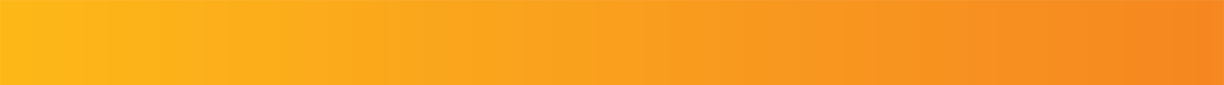 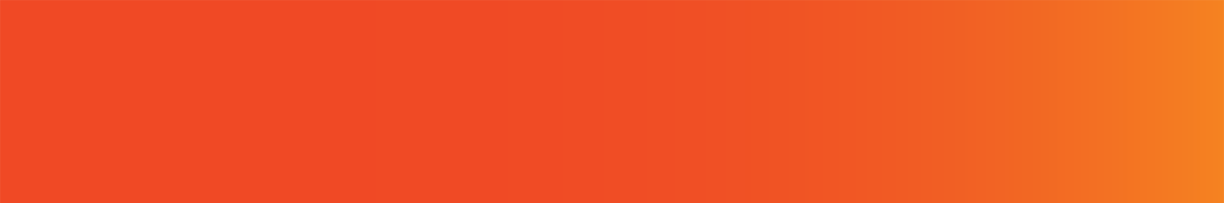 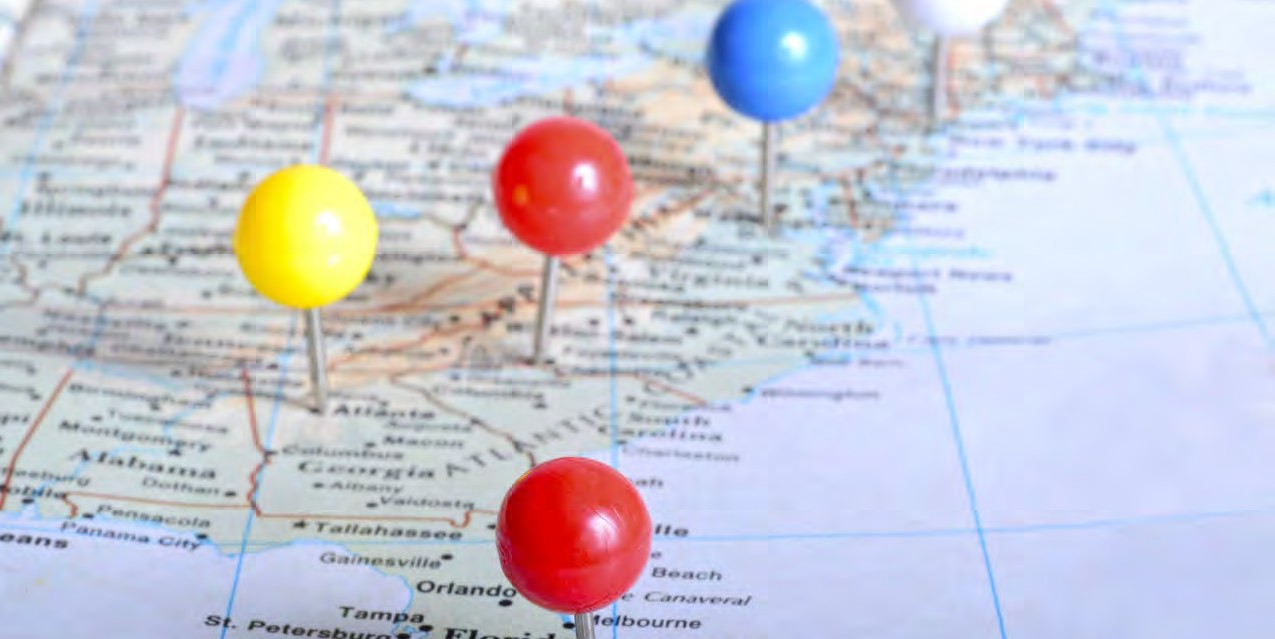 ANNUAL DISABILITY STATISTICS COMPENDIUM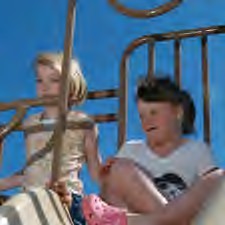 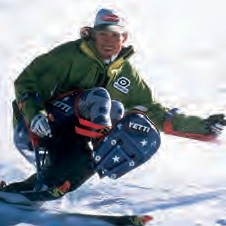 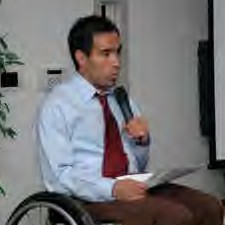 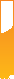 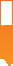 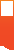 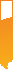 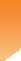 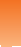 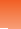 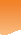 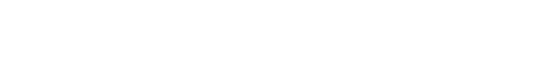 AcknowledgementsSpecial thanks to the following individuals who have contributed to the success of this effort:Andrew Houtenville, Ph.D., Debra Brucker, Ph.D., Penny Gould, Eric Lauer, Joshua Santoro, Anna Brennan-Curry, and Matthew Gianino.Funding for this publication made possible by:"e Research and Training Center on Disability Statistics and Demographics (StatsRRTC), is funded by theU.S. Department of Education, National Institute for Disability and Rehabilitation Research under cooperative agreement H133B080012. "e contents do not necessarily represent the policy of the Department of Education and you should not assume endorsement by the Federal Government (Edgar, 75.620 (b)).10 West Edge Drive, Suite 101Durham, NH 03824603.862.4320 | relay: 711 | contact.iod@unh.eduwww.iod.unh.eduStay Connected: facebook.com/instituteondisability twitter.com/unhiod youtube.com/unhiod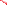 Copyright 2013. Institute on Disability. University of New Hampshire.In Memoriam: S. Antonito Ruiz-Q._uintanilla, Ph.D.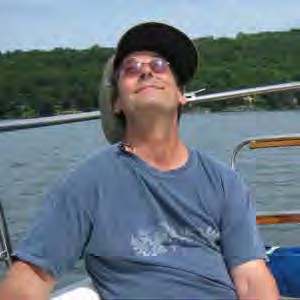 It is with great sadness that we recognize the unexpected passing of Dr. Tony Ruiz, our colleague and a Senior Research Associate, on "ursday, February 21, 2013 at his home in New York. Tony deeply believed in the abilities and value of all people, and that workplace tasks and environment, not individuals, were the sources of disabilities. His unexpected passing is a tremendous loss to the UNH Institute on Disability (IOD) and the larger disability community.Research on Disability and EmploymentTony played an integral part in our work to make disability statistics moreaccessible, sharing his understanding of how the effective dissemination of statistics could be helpful in highlighting opportunities for increasing the employment of people with disabilities.  Each year, while developing the Compendium and its related products, Tony would always ask difficult questions, pressing to expand functionality and increase clarity. His employment research focused on how individuals interact with the environment, particularly the workplace environment, and he was a strong advocate for making workplaces more accommodating for all persons.Research on the Meaning of WorkBefore focusing on disability research, Tony was an internationally distinguished scholar in the $eld of management. His research centered on the meaning of work and the social environment of the workplace. He was a lead investigator of the federally-funded Global Leadership and Organization Behavior Effectiveness (GLOBE) Research Program, which won the 2005 M. Scott Myers Award for Applied Research in the Workplace, given in recognition of a project or product representing an outstanding example of the practice of industrial and organizational psychology in the workplace.In 2003, his article, “Cultural Socialization as a Source of Intrinsic Work Motivation,” in the journal Group and Organization Management won the 2003 Sage Award for Best Paper. Its abstract reads, “Intrinsic motivation depends not only on innate qualities common to all people, but also on socialization into aspects of national culture that support proactive work behavior. Constructs from comparative research from the Meaning of Working project—work centrality, work goals, and societal norms—predict attitudes and aspects of performance that reflect intrinsic motivation beyond what is predicted by constructs based on traditional cognitive evaluation and job characteristics approaches to intrinsic motivation.”Personal NoteTony will be remembered for his kindness, mentorship, and keen intellect, as well as his passion for meaningful dialogue. He had incredible insights into all things, great and small. He could see both the forest and the trees. He was a lot of fun to work with and a consummate scholar. I will miss him dearly.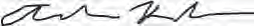 Andrew J. Houtenville, Ph.D.Associate Professor of Economics andResearch Director of the Institute on Disability2013ANNUAL DISABILITY STATISTICS COMPENDIUMRehabilitation Research and Training Center on Disability Statistics and Demographics A NIDRR-Funded Center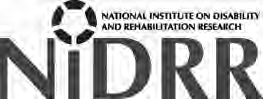 Contents2	www.DisabilityCompendium.org	|  866.538.9521IntroductionOverview. Statistics are a powerful tool—in research, policymaking, program evaluation, and advocacy. "ey are used to frame the issues, monitor current circumstances and progress, judge the effectiveness of policies and programs, make projections about the future, and predict the costs of potential policy changes.Statistics about the population with disabilities and the government programs that serve people with disabilities are often difficult to $nd.Numerous government agencies generate and publish disability statistics, and as a result, disability statistics are scattered and buriedin documents and websites across the federal government."e Annual Disability Statistics Compendium is a publication of statistics about people with disabilities and the government programs which serve them. It is modeled after the U.S. Department of Commerce’s annual StatisticalAbstracts of the United States. "e Compendium is designed to serve as a reference guide to government publications. At the bottom of each table, the source of data appearing in each table is presented. "ese referenced sources contain additional statistical information about the ways the data were collected and the statistics were generated. Each year, the Compendium reflects the statistics published over the year.Topics. As in previous years, the $fth annual Compendium provides national, state-level statistics and monthly time-trend statistics published by federal agencies. Topics covered in this year’s Compendium include:t  population size,t  prevalence of disability,  t  labor force participation, t  unemployment,t employment,t poverty,t  earnings from work,t  enrollment in education,t  educational attainment,t  self-reported health status,t  health behaviors,t  health care coverage,t  Supplemental Security Income,t  Social Security Disability Insurance,t  special education, andt  vocational rehabilitation.Additional Resources. At the end of the Compendium is a glossary, which will help you interpret the statistics contained in the Compendium. In addition, assistance in interpreting statistics and locating additional statistics is available via our toll-free number,866.538.9521, or by e-mail, disability.statistics@ unh.edu.Suggested Citation. Houtenville, Andrew J. (2013). 2013 Annual Compendium of Disability Statistics. Durham, NH: University of New Hampshire, Institute on Disability.Annual Disability Statistics Compendium: 2013  |  Disability Statistics & Demographics	3IconographyIcons have been added to facilitate navigation. "ese were created or derived based on the icons available at http://thenounproject.com. Derived icons are free from copyright restrictions under the Creative Commons Organization Public Domain Mark 1.0 (http://creativecommons.org/ publicdomain/mark/1.0/) unless otherwise noted.4	www.DisabilityCompendium.org	|  866.538.9521Table 1.5: Civilians Ages Five to 17 Years Living in the Community for the United States and States, by Disability Status: 2011Source: U.S. Census Bureau, 2011 American Community Survey, American FactFinder, Table B18101; <http://fact$nder2.census.gov>; (accessed 24 September 2012). Based on a sample and subject to sampling variability.List of TablesTable 1.1 Resident Population—States: 2009 to2012Table 1.2 State Resident Population— Projections: 2015 to 2030Table 1.3 Civilians Living in the Community for the United States and States, by Disability Status: 2012Table 1.4 Civilians Ages Under 5 Years Living in the Community for the United States and States, by Disability Status: 2012Table 1.5 Civilians Ages 5 to 17 Years Living in the Community for the United States and States, by Disability Status: 2012Table 1.6 Civilians Ages 18 to 64 Years Living in the Community for the United States and States, by Disability Status: 2012Table 1.7 Civilians Ages 65 Years and Over Living in the Community for the United States and States, by Disability Status: 2012Table 1.8 Civilians Ages 18 to 64 Years Living in the Community for the United States and States—Hearing Disability: 2012Table 1.9 Civilians Ages 18 to 64 Years Living in the Community for the United States and States—Vision Disability: 2012Table 1.10 Civilians Ages 18 to 64 Years Living in the Community for the United States and States—Cognitive Disability: 2012Table 1.11 Civilians Ages 18 to 64 Years Living in the Community for the United States and States—Ambulatory Disability: 2012Table 1.12 Civilians Ages 18 to 64 Years Living in the Community for the United States and States—Self-Care Disability: 2012Table 1.13 Civilians Ages 18 to 64 Years Living in the Community for the United States and States—Independent Living Disability: 2012Table 1.14 Change in Civilians with Disabilities Living in the Community for the United States and States: 2011 to 2012Table 2.1 Employment—Civilians withDisabilities Ages 18 to 64 Years Living in the Community for the United States and States: 2012Table 2.2 Employment—Civilians without Disabilities Ages 18 to 64 Years Living in the Community for the United States and States: 2012Table 2.3 Employment—Civilians with Hearing Disabilities Ages 18 to 64 Years Living in the Community for the United States and States: 2012Table 2.4 Employment—Civilians with Vision Disabilities Ages 18 to 64 Years Living in the Community for the United States and States: 2012Table 2.5 Employment—Civilians with Cognitive Disabilities Ages 18 to 64 Years Living in the Community for the United States and States: 2012Table 2.6 Employment—Civilians with Ambulatory Disabilities Ages 18 to 64 Years Living in the Community for the United States and States: 2012Table 2.7 Employment—Civilians with Self- Care Disabilities Ages 18 to 64 Years Living in the Community for the United States and States: 2012Table 2.8 Employment—Civilians with Independent Living Disabilities Ages 18 to 64 Years Living in the Community for the United States and States: 2012Table 2.9 Employment Gap—Civilians Ages 18 to 64 Years Living in the Community for the United States and States, by Disability Status: 2012Table 2.10 Change in Employment Gap— Civilians Ages 18 to 64 Years Living in the Community for the United States and States, by Disability Status: 2011 to 2012Table 2.10 Change in Employment Gap— Civilians Ages 18 to 64 Years Living in the Community for the United States and States, by Disability Status: 2011 to 2012Table 2.11 Employment: Full-Time, Year-Round6	www.DisabilityCompendium.org	|  866.538.9521(FTYR) —Civilians with Disabilities Ages 16 to 64 Years Living in the Community for the United States and States: 2012Table 2.12 Employment: FTYR —Civilians without Disabilities Ages 16 to 64 Years Living in the Community for the United States and States: 2012Table 2.13 Employment: FTYR Gap—Civilians Ages 18 to 64 Years Living in the Community for the United States and States, by Disability Status: 2012Table 3.1 Monthly Employment of Civilians Ages 16 to 64 by Disability Status: June 2011through August 2013Table 3.2 Monthly Labor Force Participation of Civilians Ages 16 to 64 by Disability StatusTable 3.3 Monthly Unemployment of Civilians Ages 16 to 64 by Disability StatusTable 3.4 Number of Civilians with Disabilities Ages 16 to 64, by De$nition of Disability, Disability Status, and Year: March 1981-2013Table 3.5 Labor Force Participation Rate among Civilians Ages 16 to 64 by Disability Status and Year: March 1981-2013Table 3.6 Employment Rate among Civilians Ages 16 to 64 by Disability Status and Year: March, 1981-2013Table 3.7 Labor Market Attachment Rate among Civilians Ages 16 to 64 by Disability Status and Year: 1981-2013Table 3.8 Full-Time, Full-Year Rate among Civilians Ages 16 to 64 by Disability Status and Year: 1981-2013Table 3.9 Poverty Rate among Civilians Ages 16 to 64 by Disability Status and Year: 1981-2013Table 4.1 Poverty—Civilians with Disabilities Ages 18 to 64 Years Living in the Community for the United States and States: 2012Table 4.2 Poverty—Civilians without Disabilities Ages 18 to 64 Years Living in the Community for the United States and States: 2012Table 4.3 Poverty Gap—Civilians Ages 18 to 64 Years Living in the Community for the UnitedStates and States by Disability Status: 2012Table 4.4 Change in Poverty Gap—Civilians Ages 18 to 64 Years Living in the Community for the United States and States, by Disability Status: 2011 to 2012Table 5.1 Earnings-Median Earnings of Civilians 16 Years and Over in the Past 12 Months for the United States and States, by Disability Status (in 2012 inflation-adjusted dollars): 2012Table 6.1 Service-Connected Disability Rating- Civilian Veterans Ages 18 Years and Over Living in the Community, by Disability Status: 2012Table 6.2 Civilian Veterans Ages 18 Years and Over Living in the Community for the United States and States, by Disability Status: 2012Table 6.3 Poverty—Civilian Veterans with Disabilities Ages 18 to 64 Years Living in the Community for the United States and States: 2012Table 6.4 Poverty—Civilian Veterans without Disabilities Ages 18 to 64 Years Living in the Community for the United States and States: 2012Table 6.5 Poverty Gap—Civilian Veterans Ages 18 to 64 Years Living in the Community for the United States and States by Disability Status: 2012Table 6.6 Veterans Bene$ts Administration— Compensation and Pension Bene$ts Paid to Disabled Veterans (in dollars): Federal Fiscal Year 2012Table 7.1 Health Insurance Coverage—Civilians Ages 18 to 64 Years Living in the Community for the United States and States by Disability Status: 2012Table 7.2 Health Insurance Coverage—Civilians with Disabilities Ages 18 to 64 Years Living in the Community for the United States and States by Type of Coverage: 2012Table 8.1 Persons Ages 18 and Over Living in the Community, by Disability Status: 2012Table 8.2 Persons Ages 18 and Over Who Experience Disability, by Age: 2012Annual Disability Statistics Compendium: 2013  |  Disability Statistics & Demographics	7Table 8.3 Health Behavior—Smoking among Persons Ages 18 and Over, by Disability Status: 2012Table 8.4 Health Behavior—Obesity among Persons Ages 18 and Over, by Disability Status: 2012Table 8.5 Health Behavior—Binge Drinking among Persons Ages 18 and Over, by Disability Status: 2012Table 8.6 Health Care Coverage—Among Persons Ages 18 and Over, by Disability Status: 2012Table 9.1 Supplemental Security Income— Number of Recipients of Federally Administered Payments: December 2011Table 9.2 Supplemental Security Income—Total Federally Administered Payments (in thousands of dollars): December 2011Table 9.3 Supplemental Security Income— Number of Recipients of Federally Administered Payments under Age 18: December 2011Table 9.4 Supplemental Security Income— Number of Recipients of Federally Administered Payments, by Age: December 2011Table 9.5 Social Security Disability Insurance— Number of Bene$ciaries: December 2011Table 9.6 Social Security Disability Insurance— Total Annual Bene$ts (in thousands of dollars): December 2011Table 9.7 Social Security Disability Insurance and Supplemental Security Income—Number of Total and Concurrent Bene$ciaries, Ages 18 to 64: December 2011Table 9.8a Supplemental Security Income— Change in the Number of Recipients of Federally Administered Payments, Total, and Age Eligible: 2010 to 2011Table 9.8b Supplemental Security Income— Change in the Number of Recipients of Federally Administered Payments, Blind, and Disabled Eligible: 2010 to 2011Table 9.9a Social Security Disability Insurance— Change in the Number of Bene$ciaries ofFederally Administered Payments, Total, and Disabled Worker Eligible: 2010 to 2011Table 9.9b Social Security Disability Insurance— Change in the Number of Bene$ciaries of Federally Administered Payments from 2010 to 2011Table 9.10 Monthly Number of Social Security Disability Insurance (SSDI) ParticipantsTable 10.1 Medicaid—Medicaid Payments by Disability Status (in millions of dollars): Fiscal Year 2010Table 10.2 Medicaid—Medicaid Persons with Disabilities Served (Disabled Bene$ciaries): Fiscal Year 2010Table 10.3 Medicare—Medicare Payments by Type of Entitlement (in millions of dollars, unadjusted): 1974-2011Table 10.4 Medicare—Medicare Enrollment by Type of Entitlement: July 1, 2011Table 10.5 Medicaid—Change in Percent of Total Bene$ciaries with Disabilities: Fiscal Year 2009 to Fiscal Year 2010Table 10.6 Medicare—Change in Percent of Total Enrollees with Disabilities: 2010 to 2011Table 11.1 Special Education—Students Ages 6 to 21 Served under IDEA, Part B, as a Percentage of Population: Fall 2011Table 11.2 Special Education—Children and Students Served under IDEA, Part B, by Age: Fall 2011Table 11.3a Special Education—Students Ages 6 to 21 Served under IDEA, Part B, by Select Diagnostic Categories: Fall 2011Table 11.3b Special Education—Students Ages 6 to 21 Served under IDEA, Part B, by Select Diagnostic Categories: Fall 2011Table 11.3c Special Education—Students Ages 6 to 21 Served under IDEA, Part B, by Select Diagnostic Categories: Fall 2011Table 11.3d Special Education—Students Ages 6 to 21 Served under IDEA, Part B, by Select Diagnostic Categories: Fall 20118	www.DisabilityCompendium.org	|  866.538.9521Table 11.4 Special Education—Educational Environment—Students Ages 6 to 21 Served under IDEA, Part B that Spent 40 Percent or More Time Inside Regular Class: Fall 2011Table 11.5 Special Education—Students Ages 14 to 21 Served under IDEA, Part B, Left School, by Reason: 2010-2011Table 11.6 Special Education—Graduation Rate among Students Ages 14 to 21 Served under IDEA, Part B: 2010-2011Table 11.7 Special Education—Dropout Rate among Students Ages 14 to 21 Served under IDEA, Part B: 2010-2011Table 11.8 Special Education—Change in Graduation Rate among Students Ages 14 to 21 Served under IDEA, Part B: Fall 2010 School Year to Fall 2011 School YearTable 11.9 Special Education—Change in Dropout Rate among Students Ages 14 to 21 Served under IDEA, Part B: Fall 2010 School Year to Fall 2011 School YearTable 12.1 Vocational Rehabilitation— Applicants: Federal Fiscal Year 2011Table 12.2 Vocational Rehabilitation—Closures after Services Initiated or Completed: Federal Fiscal Year 2011Table 12.3 Vocational Rehabilitation—Closures with Successful Employment Outcomes: Federal Fiscal Year 2011Table 12.4 Vocational Rehabilitation— Rehabilitation Rate: Federal Fiscal Year 2011Table 12.5 Vocational Rehabilitation—Total Expenditures (in dollars): Federal Fiscal Year 2011Table 12.6 Vocational Rehabilitation— Postsecondary Institution of Higher Education Expenditures (in dollars): Federal Fiscal Year 2011Table 12.7 Vocational Rehabilitation—State Agencies on Order of Selection: 2008 to 2012Table 12.8 Vocational Rehabilitation—Change in the Number of Applicants: 2010 to 2011Table 12.9 Vocational Rehabilitation—Changein the Rehabilitation Rate: 2010 to 2011Table 13.1 Federal Government Spending and Employment—Federal Expenditures on Income Maintenance ProgramsTable 13.2 Federal Government Spending and Employment—Federal Expenditures on Housing and Food AssistanceTable 13.3 Federal Government Spending and Employment—Federal Expenditures on Health Care ProgramsTable 13.4 Federal Government Spending and Employment—Federal Expenditures onEducation, Training, and Employment ReadinessTable 13.5 Federal Government Spending and Employment—Federal Expenditures on Other ServicesTable 13.6 Federal Government Spending and Employment—Federal Employment of People with Disabilities and People with Targeted Disabilities (PWTD): As of September 30, 2006Table 14.1 International Disability Statistics— Employment Rates of Working-Age People with Disabilities in Selected OECD CountriesTable 14.2 International Disability Statistics— Disability Bene$t Recipients as Percent of the Working-Age Population in Selected OECD CountriesTable 15.1 Civilians Living in the Community for the United States and States, by Age, Disability Status, and Severity: 2010Table 15.2 Civilians Ages 21 to 64 Living in the Community for the United States and States, by Disability Status and Type: 2010Table 15.3 Employment—Civilians Ages 21 to 64 Years Living in the Community for the United States, by Disability Type: 2010Table 15.4 Median Monthly Earnings and Family Income—Civilians Ages 21 to 64 Years Living in the Community for the United States, by Disability Type: 2010Annual Disability Statistics Compendium: 2013  |  Disability Statistics & Demographics	9Section 1: Population and Prevalence"is section presents statistics on the United States resident population and projected population, as well as disability prevalence. "e prevalence statistics describe disability prevalence by age and by disability type. "e principal source of these data is the U.S. Census Bureau, speci$cally the American Community Survey.TablesTable 1.1: In 2012, the resident population in the United States was estimated to be313,914,040 individuals, up from 307,006,550 individuals in 2009—a 2.2 percent increase. "e state with the largest population in 2012 was California, with 38,041,430 individuals. "e state with the smallest population in 2012 was Wyoming, with 576,412 individuals. "e largest percentage increase in population from 2009to 2012 was in North Dakota—an 8.2 percent increase, while the largest decrease in population was in Michigan—a 0.9 percent decrease.Table 1.2: "e projected 2030 resident population in the United States is 363,584,435 individuals—a projected 15.8 percent increase from 2012. "e state with the largest projected population in 2030 is California, with 46,444,861 individuals. "e largest projected percentage increase in population from 2012 to 2030 is in Arizona—a 63.5 percent increase,while the largest projected decrease in population was in the District of Columbia—a 31.5 percent decrease.Table 1.3: Based on data from the American Community Survey (ACS), in 2012, there were 312,538,222 individuals living in the community, 38,397,863 of which wereindividuals with disabilities—a prevalence rate of12.3 percent. "e state with the largest number of individuals with disabilities was California, with 3,821,538 individuals with disabilities, while the state with the smallest number of individuals with disabilities was Wyoming, with 66,426 individuals with disabilities. WestVirginia had the highest prevalence rate, 19.0 percent, while Utah had the lowest prevalence rate, 9.2 percent.Table 1.4: In 2012, there were 20,116,444 individuals under 5 years old living in the community, 170,667 of which were individuals with disabilities—a prevalence rate of 0.8 percent. For this age range, Oklahoma hadthe highest prevalence rate, 2.0 percent, while Hawaii had the lowest prevalence rate, 0.1 percent.Table 1.5: In 2012, there were 54,309,790 individuals ages 5 to 17 years living in the community, 2,917,699 of which were individuals with disabilities—a prevalence rate of 5.4 percent. For this age range, Maine had the highest prevalence rate, 9.2 percent, while Alaska had the lowest prevalence rate, 3.2 percent.Table 1.6: In 2012, there were 195,697,202 individuals ages 18 to 64 years living inthe community, 20,007,119 of which were individuals with disabilities—a prevalence rate of10.2 percent. For this age range, West Virginia had the highest prevalence rate, 17.0 percent, while New Jersey had the lowest prevalence rate,7.7 percent.Table 1.7: In 2012, there were 42,414,786 individuals ages 65 years and over living in the community, 15,302,378 of which wereindividuals with disabilities—a prevalence rate of36.1 percent. For this age range, Mississippi had the highest prevalence rate, 44.5 percent, while Vermont and New Hampshire had the lowest prevalence rates, 31.4 percent.Tables 1.8-1.13: In 2012, of the 195,697,202individuals ages 18 to 64 years living in the community,t	4,022,334 individuals (or 2.1 percent) had a hearing disability,t	3,532,888 individuals (or 1.8 percent) had a vision disability,t	8,458,332 individuals (or 4.3 percent) had a cognitive disability,t	10,211,188 individuals (or 5.2 percent) had an ambulatory disability,10	www.DisabilityCompendium.org	|  866.538.9521t	3,666,174 individuals (or 1.9 percent) had a self-care disability, andt	7,142,749 individuals (or 3.6 percent) had an independent living disability.Table 1.14: In 2011, there were 37,954,360 individuals with disabilities living in the community. In 2012, there were 38,397,863 individuals with disabilities living in the community, a 1.2 percent increase. "e largest percentage increase in the population of individuals with disabilities from 2011 to 2012 was in New Mexico, a 9.6 percent increase.Washington had the largest decrease in the population of individuals with disabilities from 2011 to 2012, a 3.3 percent decrease.Annual Disability Statistics Compendium: 2013  |  Disability Statistics & Demographics	11Table 1.1 Resident Population—States: 2009 to 2012Source: U.S. Census Bureau, Annual Estimates, Table NST-EST2012-01; <https://www.census.gov/popest/data/national/totals/2012/index.html>; (accessed 23 September 2013).  Based on a sample and subject to sampling variability.Table 1.2 State Resident Population— Projections: 2015 to 2030Projections for July 1. "ese state projections were produced in correspondence with the U.S. interim projections released in March 2004. Projections in this table were developed for each of the 50 states and the District of Columbia by age and sex for the years 2000 to 2030, based on Census 2000 results.Source: U.S. Census Bureau, 2005 Interim State Population Projections, Table 6. Internet Release Date: April 21, 2005; <http://www.census.gov/ population/projections/PressTab6.xls>; (accessed 16 September 2013).  Based on a sample and subject to sampling variability.Table 1.3 Civilians Living in the Community for the United States and States, by Disability Status: 2012Source: U.S. Census Bureau, 2012 American Community Survey, American FactFinder, Table B18101; <http://fact$nder2.census.gov>; (accessed 23 September, 2013).  Based on a sample and subject to sampling variability.Table 1.4 Civilians Ages Under 5 Years Living in the Community for the United States and States, by Disability Status: 2012ource: U.S. Census Bureau, 2012 American Community Survey, American FactFinder, Table B18101; <http://fact$nder2.census.gov>; (accessed 23 September 2013).  Based on a sample and subject to sampling variability.Table 1.5 Civilians Ages 5 to 17 Years Living in the Community for the United States and States, by Disability Status: 2012Source: U.S. Census Bureau, 2012 American Community Survey, American FactFinder, Table B18101; <http://fact$nder2.census.gov>; (accessed 23 September 2013).  Based on a sample and subject to sampling variability.Table 1.6 Civilians Ages 18 to 64 Years Living in the Community for the United States and States, by Disability Status: 2012Source: U.S. Census Bureau, 2012 American Community Survey, American FactFinder, Table B18101; <http://fact$nder2.census.gov>; (accessed 23 September 2013).  Based on a sample and subject to sampling variability.Table 1.7 Civilians Ages 65 Years and Over Living in the Community for the United States and States, by Disability Status: 2012Source: U.S. Census Bureau, 2012 American Community Survey, American FactFinder, Table B18101; <http://fact$nder2.census.gov>; (accessed 23 September 2013).  Based on a sample and subject to sampling variability.Table 1.8 Civilians Ages 18 to 64 Years Living in the Community for the United States and States—Hearing Disability: 2012Source: U.S. Census Bureau, 2012 American Community Survey, American FactFinder, Table B18120; <http://fact$nder2.census.gov>; (accessed 23 September 2013).  Based on a sample and subject to sampling variability.Table 1.9 Civilians Ages 18 to 64 Years Living in the Community for the United States and States—Vision Disability: 2012Source: U.S. Census Bureau, 2012 American Community Survey, American FactFinder, Table B18120; <http://fact$nder2.census.gov>; (accessed 23 September 2013).  Based on a sample and subject to sampling variability.Table 1.10 Civilians Ages 18 to 64 Years Living in the Community for the United States and States—Cognitive Disability: 2012Source: U.S. Census Bureau, 2012 American Community Survey, American FactFinder, Table B18120; <http://fact$nder2.census.gov>; (accessed 23 September 2013).  Based on a sample and subject to sampling variability.Table 1.11 Civilians Ages 18 to 64 Years Living in the Community for the United States and States—Ambulatory Disability: 2012Source: U.S. Census Bureau, 2012 American Community Survey, American FactFinder, Table B18120; <http://fact$nder2.census.gov>; (accessed 23 September 2013).  Based on a sample and subject to sampling variability.Table 1.12 Civilians Ages 18 to 64 Years Living in the Community for the United States and States—Self-Care Disability: 2012Source: U.S. Census Bureau, 2012 American Community Survey, American FactFinder, Table B18120; <http://fact$nder2.census.gov>; (accessed 23 September 2013).  Based on a sample and subject to sampling variability.Table 1.13 Civilians Ages 18 to 64 Years Living in the Community for the United States and States—Independent Living Disability: 2012Source: U.S. Census Bureau, 2012 American Community Survey, American FactFinder, Table B18120; <http://fact$nder.census2.gov>; (accessed 23 September 2013).  Based on a sample and subject to sampling variability.Table 1.14 Change in Civilians with Disabilities Living in the Community for the United States and States: 2011 to 2012Source: U.S. Census Bureau, 2011 and 2012 American Community Survey, American FactFinder, Table B18101; <http://fact$nder2.census.gov>; (accessed 25 September 2013).  Based on a sample and subject to sampling variability.Section 2: Employment"is section presents statistics on employment and full-time, year-round employment. For both categories of employment, data are presented concerning those with disabilities, thosewithout disabilities, and the employment gap (difference in employment rate) between these two populations. "e principal source of these data is the U.S. Census Bureau, speci$cally the American Community Survey.TablesTables 2.1 and 2.2: In 2012, of the 20,007,119 individuals with disabilities ages 18 to 64 years living in the community, 6,551,987 individuals were employed—an employment rate of 32.7 percent. In contrast, of the 175,690,083 individuals without disabilities ages 18 to 64 years living in the community, 129,274,939 individuals were employed—an employment rate of 73.6 percent. "e employment rate for people with disabilities was highest in South Dakota (52.0 percent) and lowest in the West Virginia (24.3 percent).Table 2.3: In 2012, of the 4,022,334 individuals with hearing disabilities ages 18 to 64 years living in the community, 1,975,853 individuals were employed—an employment rate of 49.1 percent. "e employment rate for people with hearing disabilities was highest in South Dakota (70.8 percent) and lowest in West Virginia (32.7 percent).Table 2.4: In 2012, of the 3,532,888 individuals with vision disabilities ages 18 to 64 years living in the community, 1,289,897individuals were employed—an employment rate of 36.5 percent. "e employment rate for people with vision disabilities was highest in South Dakota (62.2 percent) and lowest in the West Virginia (23.8 percent).Table 2.5: In 2012, of the 8,458,332 individuals with cognitive disabilities ages18 to 64 years living in the community, 1,924,807 individuals were employed—an employment rate of 22.8 percent. "e employment rate for people with cognitive disabilities was highest in South Dakota(44.3 percent) and lowest in the West Virginia (14.4 percent).Table 2.6: In 2012, of the 10,211,188 individuals with ambulatory disabilities ages18 to 64 years living in the community, 2,424,480 individuals were employed— an employment rate of 23.7 percent. "eemployment rate for people with ambulatory disabilities was highest in North Dakota (42.1 percent) and lowest in West Virginia (17.3 percent).Table 2.7: In 2012, of the 3,666,174 individuals with self-care disabilities ages18 to 64 years living in the community, 585,349 individuals were employed—an employment rate of 16.0 percent. "e employment rate for people with ambulatory disabilities was highest in South Dakota (26.5 percent) and lowest in Rhode Island (7.6 percent).Table 2.8: In 2012, of the 7,142,749 individuals with independent living disabilities ages 18 to 64 years living in the community, 1,102,254 individuals were employed—an employment rate of 15.4 percent. "e employment rate for people with independent living disabilities was highest in Minnesota (27.7 percent) and lowest in Mississippi (10.1 percent).Table 2.9: In 2012, the employment rate for individuals with disabilities ages 18 to64 years living in the community was 32.7 percent, while the employment rate for individuals without disabilities ages 18 to 64 years living in the community was 73.6percent—an employment gap of 40.8 percentage points. "e employment gap was greatest in Rhode Island (48.3 percentage points) and smallest in South Dakota (29.8 percentage points).Table 2.10: In 2012, the employment gap between individuals with and without disabilities ages 18 to 64 years living in the community was40.8 percent, while the comparable measure was 40.2 in 2011.Tables 2.11 and 2.12: In 2012, of the 21,375,660 individuals with disabilities ages26	www.DisabilityCompendium.org	|  866.538.952116 to 64 years living in the community, 4,051,610 individuals were employed full- time, year-round—a full-time, year-roundemployment rate of 19.0 percent. In contrast, of the 186,427,887 individuals without disabilities ages 16 to 64 years living in the community, 93,298,740 individuals were employed full-time, year-round—a full-time, year-round employment rate of 50.0 percent. "e full-time, year-round employment rate for people with disabilities was highest in North Dakota (31.1 percent) and lowest in West Virginia (14.3 percent).Table 2.13: In 2012, the full-time, year-round employment rate for individuals with disabilities ages 18 to 64 years living in the communitywas 19.0 percent, while the full-time, year- round employment rate for individuals without disabilities ages 18 to 64 years living in the community was 50.0 percent—a full-time,year-round employment gap of 31.1 percentage points. "e full-time, year-round employment gap was greatest in the District of Columbia (36.3 percentage points) and smallest in Alaska (25.4 percentage points).Annual Disability Statistics Compendium: 2013  |  Disability Statistics & Demographics	27Table 2.1 Employment—Civilians with Disabilities Ages 18 to 64 Years Living in the Community for the United States and States: 2012Source: U.S. Census Bureau, 2012 American Community Survey, American FactFinder, Table B18120; <http://fact$nder2.census.gov>; (accessed 23 September 2013).  Based on a sample and subject to sampling variability.Table 2.2 Employment—Civilians without Disabilities Ages 18 to 64 Years Living in the Community for the United States and States: 2012Source: U.S. Census Bureau, 2012 American Community Survey, American FactFinder, Table B18120; <http://fact$nder2.census.gov>; (accessed 23 September 2013).  Based on a sample and subject to sampling variability.Table 2.3 Employment—Civilians with Hearing Disabilities Ages 18 to 64 Years Living in the Community for the United States and States: 2012Source: U.S. Census Bureau, 2012 American Community Survey, American FactFinder, Table B18120; <http://fact$nder2.census.gov>; (accessed 23 September 2013).   Based on a sample and subject to sampling variability.Table 2.4 Employment—Civilians with Vision Disabilities Ages 18 to 64 Years Living in the Community for the United States and States: 2012Source: U.S. Census Bureau, 2012 American Community Survey, American FactFinder, Table B18120; <http://fact$nder2.census.gov>; (accessed 23 September 2013).  Based on a sample and subject to sampling variability.Table 2.5 Employment—Civilians with Cognitive Disabilities Ages 18 to 64 Years Living in the Community for the United States and States: 2012Source: U.S. Census Bureau, 2012 American Community Survey, American FactFinder, Table B18120; <http://fact$nder2.census.gov>; (accessed 23 September 2013).  Based on a sample and subject to sampling variability.Table 2.6 Employment—Civilians with Ambulatory Disabilities Ages 18 to 64 Years Living in the Community for the United States and States: 2012Source: U.S. Census Bureau, 2012 American Community Survey, American FactFinder, Table B18120; <http://fact$nder2.census.gov>; (accessed 23 September 2013).  Based on a sample and subject to sampling variability.Table 2.7 Employment—Civilians with Self- Care Disabilities Ages 18 to 64 Years Living in the Community for the United States and States: 2012Source: U.S. Census Bureau, 2012 American Community Survey, American FactFinder, Table B18120; <http://factfinder2.census.gov>; (accessed 23 September 2013).  Based on a sample and subject to sampling variability.Table 2.8 Employment—Civilians with Independent Living Disabilities Ages 18 to 64 Years Living in the Community for the United States and States: 2012Source: U.S. Census Bureau, 2012 American Community Survey, American FactFinder, Table B18120; <http://fact$nder2.census.gov>; (accessed 23 September 2013).   Based on a sample and subject to sampling variability.Table 2.9 Employment Gap—Civilians Ages 18 to 64 Years Living in the Community for the United States and States, by Disability Status: 2012Source: U.S. Census Bureau, 2012 American Community Survey, American FactFinder, Table B18120; <http://factfinder2.census.gov>; (accessed 25 September 2013).  Based on a sample and subject to sampling variability.Table 2.10 Change in Employment Gap— Civilians Ages 18 to 64 Years Living in the Community for the United States and States, by Disability Status: 2011 to 2012Source: U.S. Census Bureau, 2011 and 2012 American Community Survey, American FactFinder, Table B18120; <http://fact$nder.census2.gov>; (accessed 25 September 2013).  Based on a sample and subject to sampling variability.Table 2.11 Employment: Full-Time, Year-Round (FTYR) —Civilians with Disabilities Ages 16 to 64 Years Living in the Community for the United States and States: 2012Source: U.S. Census Bureau, 2012 American Community Survey, American FactFinder, Table C23023; <http://fact$nder2.census.gov>; (accessed 30 September 2013).  Based on a sample and subject to sampling variability.Table 2.12 Employment: FTYR —Civilians without Disabilities Ages 16 to 64 Years Living in the Community for the United States and States: 2012Source: U.S. Census Bureau, 2012 American Community Survey, American FactFinder, Table C23023; <http://fact$nder2.census.gov>; (accessed 30 September 2013).  Based on a sample and subject to sampling variability.Table 2.13 Employment: FTYR Gap—Civilians Ages 18 to 64 Years Living in the Community for the United States and States, by Disability Status: 2012Source: U.S. Census Bureau, 2012 American Community Survey, American FactFinder, Table C23023; <http://fact$nder2.census.gov>; (accessed 30 September 2013).  Based on a sample and subject to sampling variability.Section 3: Time Trend Population Statistics"is section presents monthly and annual time trends for employment and poverty statistics. "ere are two sources used in this section.Monthly time trends are from the Bureau of Labor Statistics Data Retrieval System and are based on data from the Current Population Survey-Basic Monthly Survey (CPS-BMS).Annual time trends were produced by the authors using data from the Current Population Survey- Annual Social and Economic Supplement (CPS- ASEC), which is $elded annually in March.TablesTable 3.1: In August 2013, there were 15,642,000 non-institutionalized civilians with disabilities, and of these individuals4,127,000 were employed, for an employment- to-population ratio of 26.4 percent. "e employment-to-population ratio has slightly decreased since August 2012, but is higher than its lowest value of 25.2 percent in February, 2012. By comparison, in August 2013, there were 186,710,000 non-institutionalized civilians without disabilities, 132,619,000 of which were employed, for an employment-to-population ratio of 71.0 percent.Table 3.2: In August 2013, there were 15,642,000 non-institutionalized civilians with disabilities, and of these individuals, 4,910,000 participated in the labor force (by either working or looking for work), for a labor force participation rate of 31.4 percent. "is labor force participation rate has declined from a laborforce participation rate of 31.9 percent in August 2012. By comparison, in August 2013, there were 186,710,000 non-institutionalized civilians without disabilities, 142,903,000 of which participated in the labor force, for a labor force participation rate of 76.5 percent.Table 3.3: In August 2013, of the 4,910,000 non-institutionalized civilians with disabilities participating in the labor force, 781,000 were not working but actively looking for work, for an unemployment rate of 15.9 percent. "is ishigher than the unemployment rate in August 2012 (15.2 percent), but lower than the peak unemployment rate in June 2011 of 18.6 percent. By comparison, in August 2013, of the 142,903,000 non-institutionalized civilians without disabilities participating in the laborforce, 10,284,000 were not working but actively looking for work, for an unemployment rate of7.2 percent.Table 3.4: In 2013, of the 201,706,000 non-institutionalized civilians ages 16-64, 7.9 percent (15,977,000) had a work limitation, 7.6 percent (15,344,000) had a broad disability and 11.2 percent (22,503,000) had work limitation and/ or a broad disability. "ese percentages have remained quite similar for the last four years.Table 3.5: In 2013, the labor force participation rate among non-institutionalized civilians ages 16-64 was 18.0 percent for persons with a work limitation and 77.2 percent for people without a work limitation. "e labor force participation rate was 31.8 percent for persons with abroad disability as compared to 75.9 percent for persons without a broad disability. "e labor force participation rate was 29.6 percent for person with a work limitation and/or a broad disability as compared to 77.9 percent forpersons without a work limitation and/or a broad disability.Table 3.6: In 2013, the employment rate among non-institutionalized civilians ages 16-64 was14.2 percent for persons with a work limitation and 71.3 percent for people without a work limitation. "e employment rate was 27.3 percent for persons with a broad disability as compared to 70.0 percent for persons without a broad disability. "e employment rate was 24.8 percent for person with a work limitation and/ or a broad disability as compared to 72.1 percent for persons without a work limitation and/or a broad disability.Table 3.7: In 2013, the labor market attachment rate among non-institutionalized civilians ages 16-64 was 20.8 percent for persons with a work limitation and 76.5 percent for people withouta work limitation. "e labor market attachment rate was 34.1 percent for persons with a broadAnnual Disability Statistics Compendium: 2013  |  Disability Statistics & Demographics	41disability as compared to 75.2 percent for persons without a broad disability. "e labor market attachment rate was 31.8 percent for person with a work limitation and/or a broad disability as compared to 77.2 percent for persons without a work limitation and/or a broad disability.Table 3.8: In 2013, the full-time, full-year rate among non-institutionalized civilians ages 16-64 was 5.4 percent for persons with a worklimitation and 52.3 percent for people without a work limitation. "e full-time, full-year rate was16.8 percent for persons with a broad disability as compared to 51.2 percent for persons without a broad disability. "e full-time, full-year rate was13.9 percent for persons with a work limitation and/or a broad disability as compared to 52.9 percent for persons without a work limitation and/or a broad disability.Table 3.9: In 2013, the poverty rate among non-institutionalized civilians ages 16-64 was31.2 percent for persons with a work limitation and 12.4 percent for people without a work limitation. "e poverty rate was 28.5 percent for persons with a broad disability as compared to 12.7 percent for persons without a broad disability. "e poverty rate was 28.8 percent for person with a work limitation and/or abroad disability as compared to 12.0 percent for persons without a work limitation and/or a broad disability.42	www.DisabilityCompendium.org	|  866.538.9521Table 3.1 Monthly Employment of Civilians Ages 16 to 64 by Disability Status: June 2011 through August 2013Source: Calculations based on U.S. Bureau of Labor Statistics, Current Population Survey, Basic Monthly Survey, <http://www.bls.gov/webapps/ legacy/cpsatab6.htm>; (Accessed 05 October 2012). Also see the Office of Disability and Employment Policy (ODEP), <http://www.dol.gov/dol/ topic/disability/index.htm>. Statistics are not seasonally adjusted.  Data represents the civilian, noninstitutional popluation.[1] In thousands (14,928 represents 14,928,000), except as indicated.[2] Employed as a percent of the total. "e Bureau of Labor Statistics calls this statistic the Employment-Population Ratio. Others call it the Employment Rate.Table 3.2 Monthly Labor Force Participation of Civilians Ages 16 to 64 by Disability StatusSource: Calculations based on U.S. Bureau of Labor Statistics, Current Population Survey, Basic Monthly Survey, <http://www.bls.gov/webapps/ legacy/cpsatab6.htm>; (accessed 05 October 2012 ). Also see the Office of Disability and Employment Policy (ODEP), <http://www.dol.gov/dol/ topic/disability/index.htm>.  Statistics are not seasonally adjusted.   Data represents the civilian, noninstitutional popluation.[1] In thousands (14,928 represents 14,928,000), except as indicated.[2] Participating in the Labor Force.  "ose participating in the labor force generally include those that are working plus those that are actively looking for work in the past four weeks.[3] Participating as a percent of the total. "is statistic is often called the Labor Force Participation Rate.Table 3.3 Monthly Unemployment of Civilians Ages 16 to 64 by Disability StatusSource: Calculations based on U.S. Bureau of Labor Statistics, Current Population Survey, Basic Monthly Survey, <http://www.bls.gov/webapps/ legacy/cpsatab6.htm>; (accessed 05 October 2012). Also see the Office of Disability and Employment Policy (ODEP), <http://www.dol.gov/dol/ topic/disability/index.htm>.  Statistics are not seasonally adjusted.   Data represents the civilian, noninstitutional popluation.[1] In thousands (5,376 represents 5,376,000), except as indicated.[2] Participating in the Labor Force.  "ose participating in the labor force generally include those that are working plus those that are actively looking for work in the past four weeks.[3] Unemployed as a percent of the total participating. "is statistic is often called the Unemployment Rate.Table 3.4 Number of Civilians with Disabilities Ages 16 to 64, by Definition of Disability, Disability Status, and Year: March 1981-2013Source: Authors’ calculations using the Current Population Survey-Annual Social and Economic Supplement (CPS-ASEC). [1] Work Limitation and/or broad disability de$nition.Table 3.5 Labor Force Participation Rate among Civilians Ages 16 to 64 by Disability Status and Year: March 1981- 2013Source: Authors' calculations using the Current Population Survey-Annual Social and Economic Supplement. [1] Work Limitation and/or broad disability de$nition.Table 3.6 Employment Rate among Civilians Ages 16 to 64 by Disability Status and Year: March, 1981-2013Source: Authors' calculations using the Current Population Survey-Annual Social and Economic Supplement. [1] Work Limitation and/or broad disability de$nition.Table 3.7 Labor Market Attachment Rate among Civilians Ages 16 to 64 by Disability Status and Year: 1981-2013Source: Authors' calculations using the Current Population Survey-Annual Social and Economic Supplement. [1] Work Limitation and/or broad disability de$nition.Table 3.8 Full-Time, Full-Year Rate among Civilians Ages 16 to 64 by Disability Status and Year: 1981-2013Source: Authors' calculations using the Current Population Survey-Annual Social and Economic Supplement. [1] Work Limitation and/or broad disability de$nition.Table 3.9 Poverty Rate among Civilians Ages 16 to 64 by Disability Status and Year: 1981-2013Source: Authors' calculations using the Current Population Survey-Annual Social and Economic Supplement. [1] Work Limitation and/or broad disability de$nition.Section 4: Poverty"is section presents statistics on poverty. "e statistics describe the number and percentage of people with and without disabilities who experience poverty, as well as the gap between the poverty rates of people with and withoutdisabilities. "e principal source of these statistics is the U.S. Census Bureau, speci$cally the American Community Survey.TablesTables 4.1 and 4.2: In 2012, of the 19,909,538 individuals with disabilities ages 18 to 64 years who were living in the community, 5,816,545 individuals lived in poverty—a poverty rate of29.2 percent. In contrast, of the 173,240,240 individuals without disabilities ages 18 to 64 years living in the community, 23,491,472 individuals lived in poverty—a poverty rate of 13.6 percent. "e poverty rate for people with disabilities was highest in the District ofColumbia (38.4 percent) and lowest in Alaska (16.7 percent).Table 4.3: In 2012, the poverty rate of individuals with disabilities ages 18 to 64 years living in the community was 29.2 percent, while the poverty rate of individuals without disabilities ages 16 to 64 years living in the community was13.6 percent—a poverty gap of 15.7 percentage points. "e poverty gap was smallest in Alaska (7.9 percentage points) and greatest in the District of Columbia (23.5 percentage points).Table 4.4: In 2011, the poverty gap between individuals with and without disabilities ages 18 to 64 years living in the community was15.0 percent. In 2012, the poverty gap between individuals with and without disabilities ages 18 to 64 years living in the community was 15.7 percent, a 0.7 percentage point increase. "e largest percentage point increase in the poverty gap from 2011 to 2012 was in Montana, a 3.9 percentage point increase, while the largest decrease in the poverty gap was in Hawaii, a 5.2 percentage point decrease.52	www.DisabilityCompendium.org	|  866.538.9521Table 4.1 Poverty—Civilians with Disabilities Ages 18 to 64 Years Living in the Community for the United States and States: 2012Source: U.S. Census Bureau, 2012 American Community Survey, American FactFinder, Table B18130; <http://fact$nder.census2.gov>; (accessed 23 September 2013).   Based on a sample and subject to sampling variability.Table 4.2 Poverty—Civilians without Disabilities Ages 18 to 64 Years Living in the Community for the United States and States: 2012Source: U.S. Census Bureau, 2012 American Community Survey, American FactFinder, Table B18130; <http://fact$nder2.census.gov>; (accessed 23 September 2013).  Based on a sample and subject to sampling variability.Table 4.3 Poverty Gap—Civilians Ages 18 to 64 Years Living in the Community for the United States and States by Disability Status: 2012Source: U.S. Census Bureau, 2012 American Community Survey, American FactFinder, Table B18130; <http://fact$nder2.census.gov>; (accessed 25 September 2013).  Based on a sample and subject to sampling variability.[1] Poverty as a percent of the total.[2] Difference of Disability and No Disability.Table 4.4 Change in Poverty Gap—Civilians Ages 18 to 64 Years Living in the Community for the United States and States, by Disability Status: 2011 to 2012Source: U.S. Census Bureau, 2011 and 2012 American Community Survey, American FactFinder, Table B18130; <http://fact$nder2.census.gov>; (accessed 25 September 2013).   Based on a sample and subject to sampling variability.[1] Difference of Disability and No Disability. [2] Change in Pov. Gap from 2010 to 2011.Section 5: Earnings"is section presents statistics on earnings. "e statistics describe the earnings of individuals with and without disabilities in the past 12months, as well as the earnings gap between these two populations. "e principal source of these data is the U.S. Census Bureau, speci$cally the American Community Survey.TablesTables 5.1: In 2012, for the individuals with disabilities ages 16 years and over living in the community that had earnings from work, median earnings were $20,448. In contrast, among individuals without disabilities ages 16 years and over living in the community that had earnings from work, median earnings were $30,881, agap of $10,433. "is gap is smallest (meaning the earnings of people with disabilities are closest to the earnings of people without disabilities)in Nevada ($5,688) and largest (meaning the earnings of people with disabilities are furthest from the earnings of people without disabilities) in the District of Columbia ($19,762).Annual Disability Statistics Compendium: 2013  |  Disability Statistics & Demographics	57Table 5.1 Earnings-Median Earnings of Civilians 16 Years and Over in the Past 12 Months for the United States andStates, by Disability Status (in 2012 inflation-adjusted dollars): 2012Source: U.S. Census Bureau, 2012 American Community Survey, American FactFinder, Table B18140; <http://fact$nder2.census.gov>; (accessed 25 September 2013).[1] Difference of Disability and No Disability.Section 6: Veterans"is section presents statistics on Veterans. Speci$cally, the data address service connected to disability rating; the prevalence of disabilities in the Veteran population; the portion of the Veteran population that experiences poverty,by disability status; and Veterans’ bene$ts, by disability status. "e principal sources of these data are the U.S. Census Bureau, speci$cally the American Community Survey and the Veterans Bene$ts Administration’s Annual Bene$ts Report.TablesTable 6.1: In 2012, according to the American Community Survey (ACS), 889,707 individuals ages 18 and over living in the community reported having a military service-connected disability rating of 70 percent or more.Table 6.2: In 2012, there were 20,956,421 civilian veterans ages 18 years and over living in the community, 5,598,325 of which were individuals with disabilities—a prevalence rate of 26.7 percent. Mississippi and Oklahoma had the highest prevalence rate, 32.3 percent, while Virginia had the lowest prevalence rate, 18.8 percent.Tables 6.3 and 6.4: In 2012, of the 1,990,509 civilian veterans with disabilities ages 18 to64 years living in the community, 355,043 individuals lived in poverty—a poverty rate of 17.8 percent. In contrast, of the 9,547,760civilian veterans without disabilities ages 18 to 64 years living in the community, 707,298 civilian veterans lived in poverty—a poverty rate of 7.4 percent. "e poverty rate for civilian veterans with disabilities was highest in the Wyoming (26.4 percent) and lowest in Alaska (9.4 percent).Table 6.5: In 2012, the poverty rate of civilian veterans with disabilities ages 18 to 64 years living in the community was 17.8 percent, while the poverty rate of individuals without disabilities ages 16 to 64 years living in the community was7.4 percent—a poverty gap of 10.4 percentage points. "e poverty gap was smallest in Alaska(4.0 percentage points) and greatest in the Wyoming (19.3 percentage points).Table 6.6: In the federal $scal year 2012, the U.S. spent a total of $46,961,286,156 on compensation and pension bene$ts paid to disabled veterans. Of that total amount,$43,591,396,794 was spent on disability compensation, while $3,369,889,362 was spent on disability pensions.Annual Disability Statistics Compendium: 2013  |  Disability Statistics & Demographics	59Table 6.1 Service-Connected Disability Rating- Civilian Veterans Ages 18 Years and Over Living in the Community, by Disability Status: 2012Source: U.S. Census Bureau, 2012 American Community Survey, American FactFinder, Table B21100; <http://fact$nder2.census.gov>; (accessed 25 September 2013).  Based on a sample and subject to sampling variability.Table 6.2 Civilian Veterans Ages 18 Years and Over Living in the Community for the United States and States, by Disability Status: 2012Source: U.S. Census Bureau, 2012 American Community Survey, American FactFinder, Table B21007; <http://fact$nder2.census.gov>; (accessed	 	 25 September 2013).  Based on a sample and subject to sampling variability.Table 6.3 Poverty—Civilian Veterans with Disabilities Ages 18 to 64 Years Living in the Community for the United States and States: 2012Source: U.S. Census Bureau, 2012 American Community Survey, American FactFinder, Table B21007; <http://fact$nder2.census.gov>; (accessed 25 September 2013).  Based on a sample and subject to sampling variability.Table 6.4 Poverty—Civilian Veterans without Disabilities Ages 18 to 64 Years Living in the Community for the United States and States: 2012Source: U.S. Census Bureau, 2012 American Community Survey, American FactFinder, Table B21007; <http://fact$nder2.census.gov>; (accessed	 	 25 September 2013).   Based on a sample and subject to sampling variability.Table 6.5 Poverty Gap—Civilian Veterans Ages 18 to 64 Years Living in the Community for the United States and States by Disability Status: 2012Source: U.S. Census Bureau, 2012 American Community Survey, American FactFinder, Table B21007; <http://fact$nder2.census.gov>; (accessed 25 September 2013).   Based on a sample and subject to sampling variability.[1] Poverty as a percent of the Total.[2] Difference of Disability and No Disability.Table 6.6 Veterans Benefits Administration- Compensation and Pension Benefits Paid to Disabled Veterans (indollars): Federal Fiscal Year 2012Source: Veterans Bene$ts Administration, 2012 Annual Bene$ts Report; Appendices E1-E52 <http://www.vba.va.gov/REPORTS/abr/2012_abr.	 	 pdf>; (accessed 16 September 2013).Section 7: Health Insurance Coverage"is section presents statistics on health insurance coverage, especially the health insurance coverage of people with disabilities. Speci$cally, the data address the percentage of people with and without disabilities who have some sort of health insurance coverage. "is section also addresses the type of health insurance coverage possessed by people with disabilities. "e principal source of these data is the U.S. Census Bureau, speci$cally the American Community Survey.American Community Survey (ACS)— "e American Community Survey is a large, continuous demographic survey conducted by the U.S. Census Bureau that will provide accurate and up-to-date pro$les of America’s communities every year. Annual and multi-year estimates of population and housing data are generated for small areas, including tracts and population subgroups. "is information is collected by mailing questionnaires to a sample of addresses.Disability Status (ACS)—"e U.S. Census Bureau used six questions to identify persons with disabilities. A response of “yes” to any one of the questions indicates that the person in question has a disability. However, the cognitive, ambulatory, self-care, and independent living related questions are not used to identify disability in individuals less than 5 years old, and the independent living related question is not used to identify disability in individuals less than 18 years old.TablesTable 7.1: In 2012, 82.7 percent of individuals with disabilities ages 18 to 64 years living in the community had health insurance coverage. In contrast, 79.1 percent of individuals without disabilities ages 18 to 64 years living in the community had health insurance coverage—a health insurance coverage gap between those without and with disabilities of 3.6 percentage points. In other words, in the United Statesas a whole, 3.6 percent more individuals with disabilities had health insurance than individuals without disabilities. "e health insurance gap ranges from 8.5 percentage points in Florida and New Mexico to -4.0 percentage points in North Dakota.Table 7.2: In 2012, 41.4 percent of individuals with disabilities ages 18 years and over living in the community had private health insurance and52.6 percent had public health insurance (some had both), while 17.3 percent of individuals with disabilities ages 18 years and over living in the community did not have health insurance. "e state with the smallest percentage of people with disabilities without health insurance coverage was Massachusetts (4.4 percent). "e state with the largest percentage of people with disabilities without health insurance coverage was Alaska (24.1 percent).66	www.DisabilityCompendium.org	|  866.538.9521Table 7.1 Health Insurance Coverage—Civilians Ages 18 to 64 Years Living in the Community for the United States and States by Disability Status: 2012Source: U.S. Census Bureau, 2012 American Community Survey, American FactFinder, Table B18135; <http://fact$nder2.census.gov>; (accessed 25 September 2013).[1] Percentage with Health Insurance Coverage. [2] Difference of Disability and No Disability.Table 7.2 Health Insurance Coverage—Civilians with Disabilities Ages 18 to 64 Years Living in the Community for the United States and States by Type of Coverage: 2012Source: U.S. Census Bureau, 2012 American Community Survey, American FactFinder, Table B18135; <http://fact$nder2.census.gov>; (accessed 25 September 2013).  Based on a sample and subject to sampling variability.[1] Percentage with Health Insurance Coverage. [2] Percentage without Health Insurance Coverage.Section 8: Health"is section presents statistics on health, especially the health of people with disabilities.Speci$cally, the data address the prevalence of disabilities, health behaviors (such as smoking) by disability status, vaccination, and insurance. "ese statistics were generated by the authors using the Behavioral Risk Factor Surveillance Survey (BRFSS). See the CDC’s Disability and Health Data System (DHDS) for more detailed information on the health of the population with disabilities.TablesTables 8.1: In 2012, there were 232,036,000 individuals aged 18 and over living in the community in the U.S., and 51,892,000 had a disability (22.4 percent). "e state with the largest number of individuals with disabilities was California, with 5,669,000 individuals with disabilities, while the state with thesmallest number of individuals with disabilities was Wyoming, with 87,000 individuals with disabilities. West Virginia had the highest prevalence rate, 30.6 percent, while the New Jersey had the lowest prevalence rate, 17.3 percent.Tables 8.2: In 2012, the prevalence of disability increased with age in all states. "e state with the highest prevalence rate for individuals aged 18-44 years was Oregon (19.3 percent), while the lowest was in New Jersey (9.8 percent).For individuals aged 45-64 years, the highest prevalence rate was in Alabama (38.6 percent), while the lowest was in New Jersey (19.7 percent). For individuals aged 65 years and older, the highest prevalence rate was in Alabama (43.1 percent), while the lowest was in Hawaii (27.4 percent).Table 8.3: In 2012, adults (aged 18 years and older) with disabilities were more likely to smoke (26.0 percent) than adults without disabilities (16.9 percent). "is $nding was observed in all states. Adults with disabilities were most likelyto smoke in Kentucky (36.9 percent) and least likely to smoke in Utah (14.7 percent).Table 8.4: In 2012, adults (aged 18 years and older) with disabilities were more likely tobe obese (39.1 percent) than adults without disabilities (24.5 percent). "is $nding was observed in all states. Adults with disabilities were most likely to be obese in Louisiana and West Virginia (45.2 percent) and least likely to be obese in Colorado (30.0 percent).Table 8.5: In 2012, adults (aged 18 years and older) with disabilities were less likely tobinge drink (11.8 percent) than adults without disabilities (18.5 percent). "is $nding was observed in all states. Adults with disabilities were most likely to binge drink in Illinois (16.7 percent) and least likely to binge drink in Tennessee (6.0 percent).Table 8.6: In 2012, individuals aged 18 and over with disabilities in Massachusetts were most likely to have health insurance coverage (95.7percent), while individuals aged 18 and over with disabilities in Georgia were least likely to have health insurance coverage (78.6 percent).Annual Disability Statistics Compendium: 2013  |  Disability Statistics & Demographics	69Table 8.1 Persons Ages 18 and Over Living in the Community, by Disability Status: 2012Based on a sample and subject to sampling variability. U.S. values were calculated based on the sumation of state values. Persons living in institutions are not included.Source: Authors' calculations using data from the 2012 Behavioral Risk Factor Surveillance Survey BRFSS. See http://dhds.cdc.gov/methods for more detail.Table 8.2 Persons Ages 18 and Over Who Experience Disability, by Age: 2012Based on a sample and subject to sampling variability. U.S. values were calculated based on the sumation of state values. Persons living in institutions are not included.Source: Authors' calculations using data from the 2012 Behavioral Risk Factor Surveillance Survey BRFSS. See http://dhds.cdc.gov/methods for more detail.Table 8.3 Health Behavior—Smoking among Persons Ages 18 and Over, by Disability Status: 2012Based on a sample and subject to sampling variability. U.S. values were calculated based on the sumation of state values. Persons living in institutions are not included.Source: Authors' calculations using data from the 2012 Behavioral Risk Factor Surveillance Survey BRFSS. See http://dhds.cdc.gov/methods for more detail.Table 8.4 Health Behavior—Obesity among Persons Ages 18 and Over, by Disability Status: 2012Based on a sample and subject to sampling variability. U.S. values were calculated based on the sumation of state values. Persons living in institutions are not included.Source: Authors' calculations using data from the 2012 Behavioral Risk Factor Surveillance Survey BRFSS. See http://dhds.cdc.gov/methods for more detail.Table 8.5 Health Behavior—Binge Drinking among Persons Ages 18 and Over, by Disability Status: 2012Based on a sample and subject to sampling variability. U.S. values were calculated based on the sumation of state values. Persons living in institutions are not included.Source: Authors' calculations using data from the 2012 Behavioral Risk Factor Surveillance Survey BRFSS. See http://dhds.cdc.gov/methods for more detail.Table 8.6 Health Care Coverage—Among Persons Ages 18 and Over, by Disability Status: 2012Based on a sample and subject to sampling variability. U.S. values were calculated based on the sumation of state values. Persons living in institutions are not included.Source: Authors' calculations using data from the 2012 Behavioral Risk Factor Surveillance Survey (BRFSS). See http://dhds.cdc.gov/methods for more detail.Section 9: Social Security Administration Programs"is section presents statistics on Social Security Administration (SSA) Programs. Speci$cally, these data concern the number of bene$ciaries served by, and the amount spent on, Social Security Income (SSI) and Disability Insurance (DI), by disability status. A table also addresses those who have concurrent bene$ts (are enrolled in both programs), by disability status. "e principal source of this data is the Social Security Administration, speci$cally the 2012 Annual Statistical Supplement.TablesTable 9.1: In December 2011, of the 8,111,761 individuals who received federally administered payments from the Supplemental Security Income (SSI) program, 1,181,969 were eligible based on being 65 years or older, 69,026 were eligible based on blindness, and 6,860,766 were eligible based on disability.Table 9.2: In December 2011, of the$49,513,811,000 of federally administered payments from the Supplemental Security Income (SSI) program, $5,430,338,000 was spent on individuals eligible based on being ages 65 years or older, $421,950,000 was spent on individuals eligible based on blindness, and$43,661,528,000 was spent on individuals eligible based on disability.Table 9.3: In December 2011, of the 1,276,778 individuals under age 18 who received federally administered payments from the Supplemental Security Income (SSI) program, 5,918 were eligible based on blindness, and 1,263,089 were eligible based on disability.Table 9.4: In December 2011, 8,111,761 individuals received federally administered payments from the Supplemental Security Income (SSI) program, and 1,276,778 of those who received payments were under age 18, 5,653,014 were ages 18-64, and 1,181,969 were ages 65 and older.Table 9.5A : In December 2011, of the 9,572,298 individuals who were bene$ciaries under the Social Security Disability Insurance (SSDI) program, 8,379,922 were disabled workers, 947,530 were disabled adult children, and 244,846 were disabled widow(er)s.Tables 9.5B–9.5G: In December 2011, of the 9,572,298 individuals who were bene$ciaries under the Social Security Disability Insurance (SSDI) program, 371,382 were receiving bene$ts on the basis of injuries.Table 9.6: In December 2011, of the$122,139,156 spent on individuals who were bene$ciaries under the Social Security Disability Insurance (SSDI) program, $111,967,836,000 was spent on individuals who were disabled workers, $8,098,968,000 was spent on individuals who were disabled adult children, and $2,072,448,000 was spent on individuals who were disabled widow(er)s.Table 9.7: In December 2011, of the 14,538,147 individuals ages 18-64 receiving SSI and/or SSDI, 8,379,912 were SSDI disabled workers only, 4,776,525 were SSI recipients only, and 1,381,710 were both SSDI disabled workers and SSI recipients (i.e., concurrent bene$ciaries).(See Table 9.10 for the number of monthly SSDI applications over time.)Table 9.8a: From 2010 to 2011, the total number of recipients of Supplemental Security income increased in the U.S. by 2.5 percent. "e total number of recipients increased the most in Nevada (by 6.6 percent) and decreased the most in Rhode Island (by 2.0 percent).From 2010 to 2011, the number of aged (65 or older) recipients of Supplemental Securityincome decreased in the U.S. by 0.1 percent. "e number of aged recipients increased the most in the Nevada (by 4.9 percent) and decreased the most in Rhode Island (by 8.8 percent).Table 9.8b: From 2010 to 2011, the number of blind recipients of Supplemental Security income decreased in the U.S. by .04 percent. "e number of blind recipients increased themost in Vermont (by 5.8 percent) and decreased the most in Wyoming (by 17.5 percent). From 2010 to 2011, the number of disabled recipients76	www.DisabilityCompendium.org	|  866.538.9521of Supplemental Security income increased in the U.S. by 3.0 percent. "e number of disabled recipients increased the most in Nevada (by 7.3 percent) and decreased the most in Rhode Island (by 1.1 percent).Table 9.9a: From 2010 to 2011, the total number of recipients of Social Security Disability Insurance increased in the U.S. 4.3 percent. "e total number of recipients increased the most in Utah (by 6.5 percent) and increased the least in Hawaii (by 2.3 percent). From 2010 to 2011, the number of disabled workers receiving Social Security Disability Insurance increased in theU.S. by 4.5 percent.Table 9.9b: From 2010 to 2011, the total number of recipients of Social Security Disability Insurance among disabled adult children increased in the U.S. by 3.0 percent. "e total number of recipients among disabled adult children increased the most in Idaho (by7.0 percent) and decreased the most in North Dakota (by 0.7 percent). From 2010 to 2011, the number of disabled widow(er)s receiving Social Security Disability Insurance increased in the U.S. by 2.6 percent.Table 9.10: "e monthly number of Social Security Disability Insurance (SSDI) Participants (disabled-worker bene$ts only) grew from 154,330 in January of 2003 to 271,235 in August of 2013. "e highest number can be found in October 2010, reporting 293,682 participants. Since January 2009, the $gures have always been over two hundred thousand, but for December 2009 (192,820), January2011 (198,421), November 2011 (193,842),December 2012 (180,953), January 2013(192,392), and July 2013 (196,952).Annual Disability Statistics Compendium: 2013  |  Disability Statistics & Demographics	77Table 9.1 Supplemental Security Income— Number of Recipients of Federally Administered Payments: December 2011Source: Social Security Administration, 2012 Annual Statistical Supplement, Table 7.B1; <http://www.ssa.gov/policy/docs/statcomps/ supplement/2012/7b.html>; (accessed 18 September 2013). "e blind and disabled categories include some individuals aged 65 or older.Table 9.2 Supplemental Security Income—Total Federally Administered Payments (in thousands of dollars): December 2011Source: Social Security Administration, 2012 Annual Statistical Supplement, Table 7.B1; <http://www.ssa.gov/policy/docs/statcomps/ supplement/2012/7b.html>; (accessed 18 September 2013). "e blind and disabled categories include some individuals aged 65 or older.Table 9.3 Supplemental Security Income— Number of Recipients of Federally Administered Payments under Age 18: December 2011Source: Social Security Administration, 2012 Annual Statistical Supplement, Table 7.B8; <http://www.ssa.gov/policy/docs/statcomps/ supplement/2012/7b.pdf>; (accessed 18 September 2013 ). Values for AK, ND, and HI blind and disabled categories are not available to avoid disclosure of information regarding particular individuals.  "e U.S. values for the blind and disabled categories do not include AK, DC, ND, or WY values.Table 9.4 Supplemental Security Income— Number of Recipients of Federally Administered Payments, by Age: December 2011Source: Social Security Administration, 2012 Annual Statistical Supplement, Table 7B9; <http://www.ssa.gov/policy/docs/statcomps/ supplement/2012/7b.pdf>; (accessed 16 September 2013 ).  "e age 18 to 64 group is the difference between the total and the sum of the age 18 and 65 and older category.Table 9.5a: Social Security Disability Insurance-Number of Beneficiaries: December 2011Source: Social Security Administration, 2011 SSA Annual Report, Table 9; <http://www.socialsecurity.gov/policy/docs/statcomps/di_asr11.pdfl>; (accessed 9 September 2013 ).Table 9.5b: Social Security Disability Insurance-Number of Beneficiaries by Disability Type: December 2011Source: Social Security Administration, 2011 SSI Annual Report, Table 10; <http://www.socialsecurity.gov/policy/docs/statcomps/di_asr/2011/ index.html>; (accessed 9 September 2013 ).Table 9.5c: Social Security Disability Insurance-Number of Beneficiaries by Disability Type: December 2011Source: Social Security Administration, 2011 SSI Annual Report, Table 10; <http://www.socialsecurity.gov/policy/docs/statcomps/di_asr/2011/ index.html>; (accessed 9 September 2013 ).Table 9.5d: Social Security Disability Insurance-Number of Beneficiaries by Disability Type: December 2011Source: Social Security Administration, 2011 SSI Annual Report, Table 10; <http://www.socialsecurity.gov/policy/docs/statcomps/di_asr/2011/ index.html>; (accessed 9 September 2013).Table 9.5e: Social Security Disability Insurance-Number of Beneficiaries by Disability Type: December 2011Source: Social Security Administration, 2011 SSI Annual Report, Table 10; <http://www.socialsecurity.gov/policy/docs/statcomps/di_asr/2011/ index.html>; (accessed 9 September 2013 ).  Intellectual disabilities are further detailed in tables 9.5F and 9.5GTable 9.5f: Social Security Disability Insurance-Number of Beneficiaries by Disability Type: December 2011Source: Social Security Administration, 2011 SSI Annual Report, Table 10A; <http://www.socialsecurity.gov/policy/docs/statcomps/di_asr/2011/ index.html>; (accessed 9 September 2013 ).Table 9.5g: Social Security Disability Insurance-Number of Beneficiaries by Disability Type: December 2011Source: Social Security Administration, 2011 SSI Annual Report, Table 10A; <http://www.socialsecurity.gov/policy/docs/statcomps/di_asr/2011/ index.html>; (accessed 9 September 2013 ).Table 9.6 Social Security Disability Insurance- Total Annual Benefits (in thousands of dollars): December 2011Source: Social Security Administration, 2011 SSI Annual Report, Table 13; <http://www.socialsecurity.gov/policy/docs/statcomps/di_asr/2011/ index.htmll>; (accessed 9 September 2013).Table 9.7 Social Security Disability Insurance and Supplemental Security Income—Number of Total and ConcurrentBeneficiaries, Ages 18 to 64: December 2011Source: Social Security Administration, 2012 SSI Annual Statistical Report; and 2011 Annual Statistical Supplement, Table 5.J14; Tables 10 and 16 <http://www.socialsecurity.gov/policy/docs/statcomps/ssi_asr/2011/> and <Table 5.J14 http://www.socialsecurity.gov/policy/docs/statcomps/ supplement/2012/5j.pdf>; (accessed 16 September 2013 ).Table 9.8a Supplemental Security Income— Change in the Number of Recipients of Federally Administered Payments, Total, and Age Eligible: 2010 to 2011Source: Social Security Administration, 2011 and 2012 Annual Statistical Supplement, Table 7.B1; <http://www.socialsecurity.gov/policy/docs/ statcomps/supplement/2011/7b.html> and <http://www.socialsecurity.gov/policy/docs/statcomps/supplement/2012/7b.pdf>, respectively; (accessed 16 September 2012 ).  "e blind and disabled categories include some individuals aged 65 or older.[1] Percent change in number.Table 9.8b Supplemental Security Income— Change in the Number of Recipients of Federally Administered Payments, Blind, and Disabled Eligible: 2010 to 2011Source: Social Security Administration, 2011 and 2012 Annual Statistical Supplement, Table 7.B1; <http://www.socialsecurity.gov/policy/docs/ statcomps/supplement/2011/7b.html> and <http://www.socialsecurity.gov/policy/docs/statcomps/supplement/2012/7b.pdf>, respectively; (accessed 16 September 2013 ).  "e blind and disabled categories include some individuals aged 65 or older.Table 9.9a Social Security Disability Insurance- Change in the Number of Beneficiaries of Federally AdministeredPayments, Total, and Disabled Worker Eligible: 2010 to 2011Source: Social Security Administration, 2012 and 2011 Annual Statistical Supplement, Table 5.J14; <http://www.socialsecurity.gov/policy/docs/ statcomps/supplement/2011/5j.html>; and <http://www.socialsecurity.gov/policy/docs/statcomps/supplement/2012/5j.pdf>; respectively; (accessed 16 September 2013 ).  "e blind and disabled categories include some individuals aged 65 or older.Table 9.9b Social Security Disability Insurance- Change in the Number of Beneficiaries of Federally AdministeredPayments from 2010 to 2011Source: Social Security Administration, 2011 and 2012 Annual Statistical Supplement, Table 5.J14; <http://www.socialsecurity.gov/policy/docs/ statcomps/supplement/2011/5j.html>; and <http://www.socialsecurity.gov/policy/docs/statcomps/supplement/20012/5j.html>; respectively; (accessed 16 September 2013).  "e blind and disabled categories include some individuals aged 65 or older.Table 9.10 Monthly Number of Social Security Disability Insurance (SSDI) ParticipantsSource: Social Security Administration. Selected Data from Social Security's Disability Program. Release Date: ; <http://www.ssa.gov/OACT/ STATS/dibStat.html>; (accessed 23 September 2013). "e number of applications is for disabled-worker bene$ts only and, as such, excludes disabled child's and disabled widow(er)'s bene$ts. "ese applications ultimately result in either a denial or award of bene$ts.Section 10: Medicaid and Medicare"is section presents statistics concerning Medicaid and Medicare, government run health care programs. Speci$cally, these data concern the number of people with disabilities served under Medicaid and Medicare and the amount spent under each program on people with disabilities. "e principal source of these datais the U.S. Department of Health and Human Services’ 2012 Medicare and Medicaid Statistical Supplement, produced by the Centers for Medicare and Medicaid Services.TablesTable 10.1: In the Federal Fiscal Year 2010, the U.S. spent a total of $147,097,518,680 on Medicaid payments to people with disabilities,43.5 percent of the total amount spent on all Medicaid payments. "e District of Columbia spent the largest percentage of its Medicaid payments on payments to people with disabilities (58.8 percent), while Arizona spent thesmallest percentage of its Medicaid payments on payments to people with disabilities (27.2 percent).Table 10.2: In the Federal Fiscal Year 2010, the U.S. Medicaid program served a total of 9,338,355 bene$ciaries with disabilities, 14.3 percent of the total number of persons served by Medicaid. West Virginia had the largest percentage of Medicaid bene$ciaries with disabilities (26.1 percent), while Arizona hadthe smallest percentage of Medicaid bene$ciaries with disabilities (7.8 percent).Table 10.3: In the Federal Fiscal Year 2011, the U.S. Medicare program spent a total of$66,271,000,000 on people with disabilities,19.5 percent of total Medicare expenditures. "is was the largest percentage of Medicare spending on people with disabilities during any year between 1974 and 2011.Table 10.4: As of July 1, 2011, the U.S. Medicare program served a total of 8,184,538 bene$ciaries with disabilities, 17.1 percent of the total number of persons served by Medicare.Kentucky had the largest percentage of Medicare bene$ciaries with disabilities (25.9 percent), while Hawaii had the smallest percentage of Medicare bene$ciaries with disabilities (11.0 percent).Table 10.5: From the Federal Fiscal Year 2009 to Fiscal Year 2010, the percentage of total bene$ciaries of Medicaid with disabilities(i.e., the total number of disabled Medicaid bene$ciaries divided by the total number of Medicaid bene$ciaries) decreased (-0.2 percent) in the U.S. "e percentage of Medicaid bene$ciaries with disabilities increased the most in Mississippi (by 2.9 percentage points) and decreased the most in Tennessee (by 3.9 percentage points).Table 10.6: From 2010 to 2011, the percentage of total Medicare enrollees with disabilities (i.e., the total number of disabled Medicare enrollees divided by the total number of Medicare enrollees) in the U.S. increased by 0.3 percentage points. "e percentage of Medicare enrollees with disabilities increased the most in Michigan (a 0.6 percentage point increase).96	www.DisabilityCompendium.org	|  866.538.9521Table 10.1 Medicaid—Medicaid Payments by Disability Status (in millions of dollars): Fiscal Year 2010Source: U.S. Department of Health and Human Services, 2012 Medicare and Medicaid Statistical Supplement, Centers for Medicare and Medicaid Services,Table 13.23; <http://www.cms.gov/MedicareMedicaidStatSupp/>; (accessed 4 September 2013).[1] Disability as a percent of total.Table 10.2 Medicaid-Medicaid Persons with Disabilities Served (Disabled Beneficiaries): Fiscal Year 2010Source: U.S. Department of Health and Human Services, 2012 Medicare and Medicaid Statistical Supplement, Centers for Medicare and Medicaid Services,Table 13.22; <http://www.cms.gov/MedicareMedicaidStatSupp/>; (accessed 4 September 2013).[1] Disability as a percent of total.Table 10.3 Medicare—Medicare Payments by Type of Entitlement (in millions of dollars, unadjusted): 1974-2011Source: U.S. Department of Health and Human Services, 2012 Medicare and Medicaid Statistical Supplement, Centers for Medicare and Medicaid Services,Table 3.2; <http://www.cms.gov/MedicareMedicaidStatSupp/>; (accessed 4 September 2013 ).[1] Disability as a percent of total.Table 10.4 Medicare—Medicare Enrollment by Type of Entitlement: July 1, 2011Source: U.S. Department of Health and Human Services, 2012 Medicare and Medicaid Statistical Supplement, Centers for Medicare and Medicaid Services,Table 2.8; <http://www.cms.gov/MedicareMedicaidStatSupp/>; (accessed 4 September 2013 ).[1] Disability as a percent of total.Table 10.5 Medicaid-Change in Percent of Total Beneficiaries with Disabilities: Fiscal Year 2009 to Fiscal Year 2010Source: U.S. Department of Health and Human Services, Medicare and Medicaid Statistical Supplement, Centers for Medicare and Medicaid Services,Table 13.22; <http://www.cms.gov/MedicareMedicaidStatSupp/>; (accessed 16 September 2013).[1] Disability as a percent of total.[2] Difference in Disability as a percent of total.Table 10.6 Medicare—Change in Percent of Total Enrollees with Disabilities: 2010 to 2011Source: U.S. Department of Health and Human Services, 2009 and 2010 Medicare and Medicaid Statistical Supplement, Centers for Medicare and Medicaid Services,Table 2.8; <http://www.cms.gov/MedicareMedicaidStatSupp/>; (accessed 16 September 2013). Percentages are rounded. Discrepancies are due to rounding.[1] Disability as a percent of total.[2] Difference in Disability as a percent of total.Section 11: Special Education"is section presents statistics on Special Education programs, speci$cally on children served under the Individuals with Disabilities Education Act (IDEA), Part B. "ese data concern the number of children with disabilities served (by age and by type of disability), mainstream education of children with disabilities, dropout and graduation rates, and state grant awards. "e principal source of this data is the Office of Special Education Programs’ Data Accountability Center, which produces IDEA 618 Data Tables.TablesTable 11.1: In the fall of 2011, there were 67,789,851 students ages 6-21 in the United States. Of these students, 5,670,680 or 8.4 percent received special education services under IDEA, Part B. Idaho and Hawaii had the smallest percentage (6.3 percent), while New Jerseyand the District of Columbia had the largest percentage (11.2 percent).Table 11.2: Of the 6,401,238 youth ages 3-21 who received special education services under IDEA, Part B, in the fall of 2011, 730,558 (or11.4 percent) were 3-5 years old; 2,603,978 (or40.7 percent) were 6-11 years old; 2,700,842 (or42.2 percent) were 12-17 years old; and 365,860 (or 5.7 percent) were 18-21 years old.Tables 11.3a-11.3d: "e 5,670,680 students ages 6-21 who received special education services under IDEA, Part B, in the fall of 2011 were in the following diagnostic categories: 2,293,861 (or 40.5 percent) in speci$c learning disability, 1,043,781 (or 18.1 percent) in speech or language impairment, 422,401 (or 7.4 percent)in intellectual disabilities, 370,049 (or 6.5 percent) in emotional disturbance, 123,762 (or2.2 percent) in multiple disabilities, 68,494 (or1.2 percent) in hearing impairments, 53,939 (or 1.0 percent) in orthopedic impairments, 722,993(or 12.7 percent) in other health impairments, 24,811 (or 0.4 percent) in visualimpairments, 404,544 (or 7.1 percent) in autism, 1,294 (or 0.02 percent) in deaf-blindness, 24,224 (or 0.4 percent) in traumatic brain injury, and 115,454 (or 2.0 percent) in developmental delay.Table 11.4: Of the 5,670,680 youth ages 6-21 who received special education services under IDEA, Part B, in the fall of 2011, 4,581,991(or80.8 percent) spend 40 percent or more of their time in the regular classroom. "e District of Columbia had the smallest percentage (65.3 percent), while North Dakota had the largest percentage (92.5 percent).Table 11.5: Of the 369,997  students ages 14- 21 who exited IDEA, Part B, special education services in 2010-2011, 253,156 graduated with a diploma, 58,618 received a certi$cate, 78,653 dropped out, and 6,404 died/aged out of service.Table 11.6: Of the 396,997 students ages 14- 21 who exited IDEA, Part B, special education services in 2010-2011 by either graduating with a diploma, receiving a certi$cate of completion, dropping out, dying, or aging out of service,63.8 percent graduated with a diploma. Utah had the smallest percentage (14.8 percent), while Minnesota had the largest percentage (87.9 percent).Table 11.7: Of the 396,997 students ages 14- 21 who exited IDEA, Part B, special education services in 2010-2011 by either graduating with a diploma, receiving a certi$cate of completion,dropping out, dying, or aging out of service, 19.8 percent dropped out. Tennessee had the smallest percentage (7.5 percent), while Utah had the largest percentage (76.3 percent).Table 11.8: From the school year beginning in fall 2010 to the school year beginning in fall 2011, the graduation rate among students ages 14-21 served under IDEA, Part B, increased in the U.S. by 1.1 percentage points. "egraduation rate increased the most in Delaware (by 20.4 percentage points) and decreased the most in Utah (by 62.4 percentage points).Table 11.9: From the school year beginning in fall 2010 to the school year beginning in fall 2011, the dropout rate among students ages 14- 21 served under IDEA, Part B, decreased in theU.S. by 1.1 percentage points. "e dropout rate increased the most in Utah (by 57.9 percentage points) and decreased the most in the Delaware (by 17.8 percentage points).Annual Disability Statistics Compendium: 2013  |  Disability Statistics & Demographics	103Table 11.1 Special Education—Students Ages 6 to 21 Served under IDEA, Part B, as a Percentage of Population: Fall 2011Source: Office of Special Education Programs, Data Accountability Center; <http://tadnet.public.tadnet.org/pages/712>; (accessed 9 September 2013).[1] "e estimated population of students ages 6-21 is derived from the Current Population Survey. [2] Part B as a percent of populationTable 11.2 Special Education—Children and Students Served under IDEA, Part B, by Age: Fall 2011Source: OOffice of Special Education Programs, Data Accountability Center; <http://tadnet.public.tadnet.org/pages/712>; (accessed 9 September 2013 ).Table 11.3a Special Education—Students Ages 6 to 21 Served under IDEA, Part B, by Select Diagnostic Categories: Fall 2011Source: Office of Special Education Programs, Data Accountability Center; <http://tadnet.public.tadnet.org/pages/712>; (accessed 9 September 2013 ).[1] Speci$c Learning Disabilities. [2] Speech or Language Impairment. [3] Intellectual Disabilities.Table 11.3b Special Education—Students Ages 6 to 21 Served under IDEA, Part B, by Select Diagnostic Categories: Fall 2011Source: Office of Special Education Programs, Data Accountability Center; <http://tadnet.public.tadnet.org/pages/712>; (accessed 9 September 2013).  Missing values were suppressed to protect con$dentiality. US values do not reflect missing values.[1] Emotional Disturbance.[2] Multiple Disabilities.[3] Hearing Impairment.Table 11.3c Special Education—Students Ages 6 to 21 Served under IDEA, Part B, by Select Diagnostic Categories: Fall 2011Source: Office of Special Education Programs, Data Accountability Center; <http://tadnet.public.tadnet.org/pages/712>; (accessed 9 September 2013).  Missing values were suppressed to protect con$dentiality. U.S. values do not reflect missing values.[1] Orthopedic Impairments. [2] Other Health Impairments. [3] Visual Impairments.Table 11.3d Special Education—Students Ages 6 to 21 Served under IDEA, Part B, by Select Diagnostic Categories: Fall 2011Source: Office of Special Education Programs, Data Accountability Center; <http://tadnet.public.tadnet.org/pages/712>; (accessed 9 September 2013 ).  Missing values were suppressed to protect con$dentiality. U.S. values do not reflect missing values.[1] Autism.[2] Deaf-Blindness.[3] Traumatic Brain Injury [4] Developmental Delay.Table 11.4 Special Education—Educational Environment—Students Ages 6 to 21 Served under IDEA, Part B that Spent 40 Percent or More Time Inside Regular Class: Fall 2011Source: Office of Special Education Programs, Data Accountability Center; <http://tadnet.public.tadnet.org/pages/712>; (accessed 9 September 2013 ).  Data are from a cumulative 12-month reporting period.[1] Number greater than 40 percent in regular class.[2] Greater than 40 percent as a percent of students in all environments.Table 11.5 Special Education—Students Ages 14 to 21 Served under IDEA, Part B, Left School, by Reason: 2010-2011Source: Office of Special Education Programs, Data Accountability Center; <http://tadnet.public.tadnet.org/pages/712>; (accessed 9 September 2013).  Data are from a cumulative 12-month reporting period.Table 11.6 Special Education—Graduation Rate among Students Ages 14 to 21 Served under IDEA, Part B: 2010-2011Source: Office of Special Education Programs, Data Accountability Center; <http://tadnet.public.tadnet.org/pages/712>; (accessed 9 September 2013).  Data are from a cumulative 12-month reporting period.[1] Graduates as a percent of all that left.Table 11.7 Special Education—Dropout Rate among Students Ages 14 to 21 Served under IDEA, Part B: 2010-2011Source: Office of Special Education Programs, Data Accountability Center; <http://tadnet.public.tadnet.org/pages/712>; (accessed 9 September 2013).  Data are from a cumulative 12-month reporting period.[1] Dropped out as percent of all that left.Table 11.8 Special Education—Change in Graduation Rate among Students Ages 14 to 21 Served under IDEA, Part B: Fall 2010 School Year to Fall 2011 School YearSource: Office of Special Education Programs, Data Accountability Center; <http://tadnet.public.tadnet.org/pages/712>; (accessed 9 September 2013).  Data are from a cumulative 12-month reporting period.[1] Graduate as a percent of all that left. [2] Difference in Graduation Rate.Table 11.9 Special Education—Change in Dropout Rate among Students Ages 14 to 21 Served under IDEA, Part B: Fall 2010 School Year to Fall 2011 School YearSource: Office of Special Education Programs, Data Accountability Center; <http://tadnet.public.tadnet.org/pages/712>; (accessed 9 September 2013).  Data are from a cumulative 12-month reporting period.[1] Dropped out as percent of all that left. [2] Difference in dropout rate.Section 12: Vocational Rehabilitation"is section presents statistics on Vocational Rehabilitation programs, administered by the Rehabilitation Services Administration."ese data concern the number of individuals with disabilities who apply for services, receive services, and $nd employment (are successfully rehabilitated). "e tables also address the expenditures associated with vocational rehabilitation, as well as whether vocational rehabilitation agencies are on order of selection. "e principal source of this data is the Rehabilitation Services Administration’s Management Information System.TablesTable 12.1: In the federal $scal year 2011, state vocational rehabilitation agencies processed 579,305 applicants.Table 12.2: In the federal $scal year 2011, state vocational rehabilitation agencies closed 326,627 cases of individuals who either initiated or completed services.Table 12.3: In the federal $scal year 2011, state vocational rehabilitation agencies closed175,441 cases of individuals who either initiated or completed services in which the individuals entered successful employment.Table 12.4: In the federal $scal year 2011, of 326,627 closed cases of individuals who either initiated or completed services, 53.7percent achieved successful employment, i.e., a rehabilitation rate of 53.7 percent. "e agency with the largest rehabilitation was the Delaware blind agency with 85.5 percent, while the agency with the smallest rehabilitation rate was the Hawaii combined agency with 34.6 percent.Table 12.5: In the federal $scal year 2011, the U.S. spent a total of $3,997,671,574 on Vocational Rehabilitation expenditures forpeople with disabilities. "e California combined agency spent the most ($372,980,301), whilethe Vermont blind agency spent the least ($1,646,676).Table 12.6: In the federal $scal year 2011, theU.S. spent a total of $282,351,828 on Vocational Rehabilitation expenditures for postsecondary institutions of higher education for people with disabilities. "e California combined agency spent the most on postsecondary institutionsof higher education ($22,502,357), while the Vermont blind agency spent the least onpostsecondary institutions of higher education ($82,200).Table 12.7: In the federal $scal year 2012, forty agencies were on Order of Selection, down from 21 agencies in 2001. Over the period from 2008 to 2012, 21 states (including the District of Columbia) have never had any agency on Order of Selection: Alabama, Alaska, Arkansas, the District of Columbia, Idaho, Indiana, Iowa, Kansas, Montana, Nevada, New Hampshire, New Jersey, New York, North Carolina,South Carolina, South Dakota, Texas, Utah, Washington, West Virginia, and Wyoming. Over the period from 2008 to 2012, six states have always had all of their agencies on Order of Selection: California, Illinois, Ohio, Rhode Island, Tennessee, and Wisconsin.Table 12.8: From 2010 to 2011, the number of Vocational Rehabilitation applicants in the U.S. decreased by 4.0 percent. Vocational Rehabilitation applicants increased the most at the Massachusetts general agency (by 24.5 percent) and decreased the most at the New Mexico general agency (by 31.3 percent).Table 12.9: From 2010 to 2011, the rehabilitation rate increased in the U.S. by2.0 percentage points. "e rehabilitation rate increased the most at the Alaska combined agency (by 34.3 percentage points) and decreased by the most at the Maryland combined agency (by 19.0 percentage points).116www.DisabilityCompendium.org	|  866.538.9521Table 12.1 Vocational Rehabilitation— Applicants: Federal Fiscal Year 2011Source: Rehabilitation Services Administration, Management Information System, Ad Hoc Query of the ARR Cumulative Caseload Report;<http://rsa.ed.gov>; (accessed 16 September 2013).  In some states there are separate agencies for the blind.Table 12.2 Vocational Rehabilitation—Closures after Services Initiated or Completed: Federal Fiscal Year 2011Source: Rehabilitation Services Administration, Management Information System, Ad Hoc Query of the ARR Cumulative Caseload Report;<http://rsa.ed.gov>; (accessed 18 September 2013).  In some states there are separate agencies for the blind.Table 12.3 Vocational Rehabilitation—Closures with Successful Employment Outcomes: Federal Fiscal Year 2011Source: Rehabilitation Services Administration, Management Information System, Ad Hoc Query of the ARR Cumulative Caseload Report;<http://rsa.ed.gov>; (accessed 18 September 2013).  In some states there are separate agencies for the blind.Table 12.4 Vocational Rehabilitation— Rehabilitation Rate: Federal Fiscal Year 2011Source: Rehabilitation Services Administration, Management Information System, Ad Hoc Query of the ARR Cumulative Caseload Report;<http://rsa.ed.gov>; (accessed 18 September 2013).  In some states there are separate agencies for the blind.Table 12.5 Vocational Rehabilitation—Total Expenditures (in dollars): Federal Fiscal Year 2011Source: Rehabilitation Services Administration, Management Information System, Ad Hoc Query of the RSA2 Cumulative Caseload Report;<http://rsa.ed.gov>; (accessed 18 June 2013).  In some states there are separate agencies for the blind.Table 12.6 Vocational Rehabilitation— Postsecondary Institution of Higher Education Expenditures (in dollars): Federal Fiscal Year 2011Source: Rehabilitation Services Administration, Management Information System, Ad Hoc Query of the RSA 2 Cumulative Caseload Report;<http://rsa.ed.gov>; (accessed 18 September 2013).  In some states there are separate agencies for the blind.Table 12.7: Vocational Rehabilitation—State Agencies on Order of Selection: 2008 through 2012Source: Rehabilitation Services Administration, Management Information System, Ad Hoc Query of the ARR Cumulative Caseload Report;<http://rsamis.ed.gov/choose.cfm>; (accessed 4 November 2013).  In some states there are separate agencies for the blind.Table 12.8 Vocational Rehabilitation—Change in the Number of Applicants: 2010 to 2011Source: Rehabilitation Services Administration, Management Information System, Ad Hoc Query of the ARR Cumulative Caseload Report;<http://rsa.ed.gov>; (accessed 18 September 2013).  In some states there are separate agencies for the blind.  "e rehabilitation rate is the number of closures with successful employment outcomes divided by the number of closures after initiating or completing services.[1] Percent Change in ApplicantsTable 12.9 Vocational Rehabilitation—Change in the Rehabilitation Rate: 2010 to 2011Source: Rehabilitation Services Administration, Management Information System, Ad Hoc Query of the ARR Cumulative Caseload Report;<http://rsa.ed.gov>; (accessed 18 September 2013).  In some states there are separate agencies for the blind.[1] Change in the Rehabiliation RateSection 13: Federal Government Spending and Employment"is section presents statistics concerning Federal government spending and employment. Speci$cally, these data address Federal spending on income maintenance; housing and food assistance; health care; education, training, and employment readiness; and other programs,all for people with disabilities. "is section also focuses on the number of people withdisabilities and people with targeted disabilities employed by the Executive Branch, including speci$c data on the employment of people with disabilities and people with targeted disabilities within the departments of the Executive Branch. "e principal sources of this data are “Federal Expenditures on Working-age People with Disabilities” for Fiscal Year 2008, a document produced by the Center for Studying Disability Policy, a part of Mathematica Policy Research Inc., as well as the 2007 edition of the U.S. Office of Personnel Management’s Federal Civilian Workforce Statistics Factbook.TablesTable 13.1: In the Federal Fiscal Year 2008, the Social Security Administration spent$136,917,000,000 on programs for working- age individuals with disabilities. "at same year, $20,116,000,000 was spent on Veterans’Programs. Table 13.1 also lists amounts spent on Means Tested Assistance Programs for individuals with disabilities and other Federal retirement and disability compensation programs for the most recent years available.Table 13.2: In the Federal Fiscal Year 2008, the Federal government spent $7,821,000,000 on food assistance programs for working-ageindividuals with disabilities. Table 13.2 also lists amounts spent on housing assistance programs for individuals with disabilities for the most recent years available.Table 13.3: In the Federal Fiscal Year 2008, the Federal government spent $13,797,000,000on Veterans’ Programs. In the Federal Fiscal Year 2007, the Federal government spent$1,051,000,000 on Workers Compensation medical costs. Table 13.3 also lists amounts spent on Technology programs, Protection and Advocacy, and other programs for individuals with disabilities for the most recent years available.Table 13.4: "is table lists amounts spent on Vocational Rehabilitation, Education, and other employment related programs for individuals with disabilities for the most recent years available.Table 13.5: In the Federal Fiscal Year 2008, the Federal government spent $215,000,000 on transportation services and $176,000,000 on demonstrations/systems change for people with disabilities. In the Federal Fiscal Year 2007, the Federal government spent $367,000,000 ona Social Services Block Grant for people with disabilities. Table 13.5 also lists amounts spent on Medicare and Medicaid programs and for other Federal healthcare programs for individuals with disabilities for the most recent years available.Table 13.6: As of September 30, 2006, the Executive Branch of the Federal government employed a total of 123,484 people with disabilities (6.8 percent of total employees) and 17,711 people with targeted disabilities (1.0 percent of total employees). "e Department of Veterans Affairs had the largest percentage of their employees with disabilities (9.4 percent),while the Department of Justice had the smallest percent of their employees with disabilities(3.5 percent). "e Department of the Treasury had the largest percentage of their employees with targeted disabilities (1.8 percent), while the Department of Homeland Security had the smallest percentage of employees with targeted disabilities (0.4 percent).126www.DisabilityCompendium.org	|  866.538.9521Table 13.1 Federal Government Spending and Employment—Federal Expenditures on Income Maintenance ProgramsSource: Livermore, Gina, David C. Stapleton, and Meghan O’Toole. “Health Care Costs Are a Key Driver of Growth in Federal and State Assistance to Working-Age People with Disabilities.” Health Affairs, vol. 30, no. 9, September 2011, pp. 1664-1674.Note: For total spending for 2002, see: Goodman, N., & Stapleton, D. C. (2007). Federal expenditures for working-age people with disabilities. Journal of Disability Policy Studies, 18(2), 66-78.[1] Federal Expenditures in $ MillionsTable 13.2 Federal Government Spending and Employment—Federal Expenditures on Housing and Food AssistanceSource: Livermore, Gina, David C. Stapleton, and Meghan O’Toole. “Health Care Costs Are a Key Driver of Growth in Federal and State Assistance to Working-Age People with Disabilities.” Health Affairs, vol. 30, no. 9, September 2011, pp. 1664-1674.Note: For total spending for 2002, see: Goodman, N., & Stapleton, D. C. (2007). Federal expenditures for working-age people with disabilities. Journal of Disability Policy Studies, 18(2), 66-78.[1] Federal Expenditures in $ MillionsTable 13.3 Federal Government Spending and Employment—Federal Expenditures on Health Care ProgramsSource: Livermore, Gina, David C. Stapleton, and Meghan O’Toole. “Health Care Costs Are a Key Driver of Growth in Federal and State Assistance to Working-Age People with Disabilities.” Health Affairs, vol. 30, no. 9, September 2011, pp. 1664-1674.Note: For total spending for 2002, see: Goodman, N., & Stapleton, D. C. (2007). Federal expenditures for working-age people with disabilities. Journal of Disability Policy Studies, 18(2), 66-78.[1] Federal Expenditures in $ MillionsTable 13.4 Federal Government Spending and Employment—Federal Expenditures on Education, Training, and Employment ReadinessSource: Livermore, Gina, David C. Stapleton, and Meghan O’Toole. “Health Care Costs Are a Key Driver of Growth in Federal and State Assistance to Working-Age People with Disabilities.” Health Affairs, vol. 30, no. 9, September 2011, pp. 1664-1674.Note: For total spending for 2002, see: Goodman, N., & Stapleton, D. C. (2007). Federal expenditures for working-age people with disabilities. Journal of Disability Policy Studies, 18(2), 66-78.[1] Federal Expenditures in $ MillionsTable 13.5 Federal Government Spending and Employment—Federal Expenditures on Other ServicesSource: Livermore, Gina, David C. Stapleton, and Meghan O’Toole. “Health Care Costs Are a Key Driver of Growth in Federal and State Assistance to Working-Age People with Disabilities.” Health Affairs, vol. 30, no. 9, September 2011, pp. 1664-1674.Note: For total spending for 2002, see: Goodman, N., & Stapleton, D. C. (2007). Federal expenditures for working-age people with disabilities. Journal of Disability Policy Studies, 18(2), 66-78.[1] Federal Expenditures in $ MillionsTable 13.6 Federal Government Spending and Employment—Federal Employment of People with Disabilities and People with Targeted Disabilities (PWTD): As of September 30, 2006Source: U.S. Office of Personnel Management, "Demographic Pro$le of the Federal Workforce", Factbook 2007, Employees with Disabilities by Executive Branch Departments, <http://www.opm.gov/feddata/factbook/2007/2007FACTBOOK.pdf> (accessed 2 August 2010).[1] Disabled as percent of Total [2] PWTD as percent of TotalSection 14: International Patterns"is section presents international disability statistics. Speci$cally, these data address international employment rates for people with disabilities and the percentages of total populations receiving disability bene$ts.Both of the tables in this section face severe limitations. In both of the tables, it is difficult to compare rates across countries because countries often de$ne disabilities differently and have different employment and bene$ts structures.Additionally, the data may come from different types of sources (for example: from a survey versus from a census) and represent different years. "e principal source of this data is a report by the Organization of Economic Cooperation and Development (OECD).TablesTable 14.1: In 2004, the employment rate of individuals of working-age with disabilities in the United States was 39.9 percent. Table 14.1 lists employment rates for people with disabilities in 25 countries for the most recent year collectedby the Organization for Economic Cooperation and Development. "ese data are limited by differences in the sources, the years represented, and the de$nitions of disability.Table 14.2: In 2006, 5.9 percent of the United States working-age population received disability bene$ts. Table 14.2 lists the percentage of populations in 26 countries receiving disability bene$ts for the most recent year collected bythe Organization for Economic Cooperation and Development. "ese data are limited by differences in the sources, the years represented, and the de$nitions of disability.Annual Disability Statistics Compendium: 2013  |  Disability Statistics & Demographics	133Table 14.1 International Disability Statistics— Employment Rates of Working-Age People with Disabilities in Selected OECD CountriesSource: Organization for Economic Cooperation and Development (OECD), "Sickness, Disability and Work: Key $gures and data on low employment rates of people with disability and high disability bene$t recipiency rates in many OECD countries", Data Figure One, <http://www. oecd.org/dataoecd/21/22/42654215.xls> (accessed 16 September 2013).  "is data is limited by differences in sources, years the data was collected, and de$nitions of disability.Table 14.2 International Disability Statistics- Disability Benefit Recipients as Percent of the Working-Age Populationin Selected OECD CountriesSource: Organization for Economic Cooperation and Development (OECD), "Sickness, Disability and Work: Key $gures and data on low employment rates of people with disability and high disability bene$t recipiency rates in many OECD countries", Data Spotlight Figure, <http:// www.oecd.org/dataoecd/21/22/42654215.xls> (accessed 16 September 2013).  "is data is limited by differences in sources, years the data was collected, and de$nitions of disability.[1] Percent Receiving Disability Bene$tSection 15: Disability Type"is section presents statistics that allow for the most detail available in U.S. disability statistics with respect to disability type and severity.Population size, prevalence, employment, earnings, and family income statistics are provided. "ese estimates are based on the U.S. Census Bureau’s Survey of Income and Program Participation (SIPP). "ese estimates are from Brault (2012), Americans with Disabilities:  2010 (U.S. Census Bureau Current Population Reports, P70-131), which also contains comparisons to 2005 estimates.TablesTable 15.1: Based on data from the Survey of Income and Program Participation (SIPP), in 2010 (May–August 2010), there were303,858,000 civilians living in the community, 56,672,000 of which were individuals with disabilities—a prevalence rate of 18.7 percent. Among individuals with disabilities, 38,284,000 had severe disabilities.Table 15.2: In 2010 (May–August 2010),among the 177,295,000 individuals age 21 to 64 living in the community, 16.6 percent (29,479,000 individuals) were people withdisabilities, 2.3 percent (4,112,000 individuals)had difficulty seeing, 1.9 percent (3,310,000 individuals) had difficulty hearing, 6.6 percent had difficulty walking (11,759,000 individuals), and 6.0 percent (10,661,000 individuals) had mental disabilities. Among individuals reporting an activity limitation and/or fair/poor health, 8,099,000 individuals reported back or spine problems as the cause.Table 15.3: In 2010 (May–August 2010), among the 29,479,000 individuals with disabilities (age 21 to 64 living in the community), 41.1 percent were employed, compared to 79.1 percent of their counterparts without disabilities. "e employment rate varies by disability type: 41.7 percent for those with difficulty seeing, 55.5 percent for those with difficulty hearing, 28.7 percent for those with difficulty walking, and34.1 percent for those with mental disabilities.Table 15.4: In 2010 (May–August 2010), among the 29,479,000 individuals with disabilities(age 21 to 64 living in the community), median monthly earnings were $1,961, compared to$2,724 for their counterparts without disabilities. Among individuals with disabilities (age 21 to64 living in the community), median monthly family income were $2,856, compared to $4,771 for their counterparts without disabilities.136www.DisabilityCompendium.org	|  866.538.9521Table 15.1 Civilians Living in the Community for the United States and States, by Age, Disability Status, and Severity: 2010Source: Brault, Matthew W., “Americans With Disabilities: 2010,” Current Population Reports, P70-131, U.S. Census Bureau, Washington, DC, 2012. Estimates based on the Survey of Income and Program Participation.[1] See Footnote 1 of Table 15.2 for the de$nition of disability. [2] See the source for the de$nition of disability.Table 15.2 Civilians Ages 21 to 64 Living in the Community for the United States and States, by Disability Status and Type: 2010Table 15.2 (continued): Civilians Ages 21 to 64 Living in the Community for the United States and States, by Disability Status and Type: 2010Source: Brault, Matthew W., “Americans With Disabilities: 2010,” Current Population Reports, P70-131, U.S. Census Bureau, Washington, DC, 2012. Estimates based on the Survey of Income and Program Participation.[1] Not part of of the de$nition of disability.[2] Selected conditions reported as cause of activity limitations or fair/poor health.Table 15.3 Employment—Civilians Ages 21 to 64 Years Living in the Community for the United States, by Disability Type: 2010Table 15.3 (continued): Employed—Civilians Ages 21 to 64 Years Living in the Community for the United States, by Disability Type: 2010Source: Brault, Matthew W., “Americans With Disabilities: 2010,” Current Population Reports, P70-131, U.S. Census Bureau, Washington, DC, 2012. Estimates based on the Survey of Income and Program Participation.[1] Not part of of the de$nition of disability.[2] Selected conditions reported as cause of activity limitations or fair/poor health.Table 15.4 Median Monthly Earnings and Family Income—Civilians Ages 21 to 64 Years Living in the Community for the United States, by Disability Type: 2010Table 15.4 (continued): Median Monthly Earnings and Family Income ($)—Civilians Ages 21 to 64 Years Living in the Community for the United States, by Disability Type: 2010Source: Brault, Matthew W., “Americans With Disabilities: 2010,” Current Population Reports, P70-131, U.S. Census Bureau, Washington, DC, 2012. Estimates based on the Survey of Income and Program Participation.[1] Not part of of the de$nition of disability.[2] Selected conditions reported as cause of activity limitations or fair/poor health. [3] "e de$nitions of earnings and income may be found in the source.GlossaryAmbulatory Disability (ACS)—In the ACS, individuals $ve or more years old who responded “yes” when asked if they had “serious difficulty walking or climbing stairs.”American Community Survey (ACS)— "e American Community Survey is a large, continuous demographic survey conducted by the U.S. Census Bureau that will provide accurate and up-to-date pro$les of America’s communities every year. Annual and multi-year estimates of population and housing data are generated for small areas, including tracts and population subgroups. "is information is collected by mailing questionnaires to a sample of addresses.Base Population—"e sum of a population or an estimate used as the root for evaluationpurposes. Typically, the last Census count or the estimate from a previous date is used.Behavioral Risk Factor Surveillance Survey (BRFSS)—"e Behavioral Risk Factor Surveillance System (BRFSS) is a state-based system of health surveys that collects information on health risk behaviors, preventive health practices, and health care access primarilyrelated to chronic disease and injury. BRFSS was established in 1984 by the Centers for Disease Control and Prevention (CDC); currentlydata are collected monthly in all 50 states, the District of Columbia, Puerto Rico, the U.S. Virgin Islands, and Guam. More than 350,000 adults are interviewed each year, making the BRFSS the largest telephone health survey in the world. States use BRFSS data to identify emerging health problems, establish and track health objectives, and develop and evaluatepublic health policies and programs. Many states also use BRFSS data to support health-related legislative efforts.Binge Drinking (BRFSS)—Respondents were asked “[c]onsidering all types of alcoholic beverages, how many times during the past 30 days did you have [5, if mail respondent] [4,if female respondents] or more drinks on an occasion?” Respondents who reported doing so atleast one time were consider to have engaged in binge drinking.Civilian—A person not in active-duty military.Cognitive Disability (ACS)—In the ACS, individuals who indicated “yes” when asked if due to a physical, mental, or emotional condition, they had “serious difficulty remembering, or making decisions.”Current Population Survey-Basic Monthly (CPS-BMS)—"e Current Population Survey- Basic Monthly Survey (CPS-BMS) is a monthly survey of about 50,000 households conducted by the Bureau of the Census for the Bureau ofLabor Statistics. "is survey is the primary source of information on the labor force characteristics of the U.S. population and provides estimatesfor the nation as a whole. "e sample is scienti$cally selected to represent the civilian non-institutionalized population. Individuals are asked questions about the employment statusof each member of the household 15 years of age and older, but published data only focuses on those ages 16 and over. Estimates obtained from the CPS-BMS include employment, unemployment, earnings, hours of work, and other indicators.Current Population Survey (CPS-ASEC)— "e Current Population Survey-Annual Social and Economic Supplement (CPS-ASEC) is an annual survey conducted by the Bureau of the Census. "is survey is the primary source of information on the income, poverty, and health insurance.It also asks about employment in the previous calendar year. "e sample for the CPS-ASEC is drawn from the sample of the CPS-BMS. "e CPS-ASEC is also known as the CPS March Supplement and the CPS Income Supplement.Disability Status (ACS)—"e U.S. Census Bureau used six questions to identify persons with disabilities. A response of “yes” to any one of the questions indicates that the person in question has a disability—vision, hearing,cognitive, ambulatory, self-care, and independent living. However, the cognitive, ambulatory, self- care, and independent living related questions are not used to identify disability in individuals less than $ve years old, and the independent living144www.DisabilityCompendium.org	|  866.538.9521related question is not used to identify disability in individuals less than 18 years old.Disability Status (BRFSS)—An individual is classi$ed as having a disability based on answers to the following questions: (1) Are you limited in any way in any activities because of physical, mental, or emotional problems? and (2) Do you now have any health problem that requires you to use special equipment, such as a cane, a wheelchair, a special bed, or a special telephone? (Include occasional use or use in certain circumstances.).Disability Status (CPS-BMS & CPS-ASEC)— "e CPS program uses a set of six questions to identify persons with disabilities. A responseof “yes” to any one of the questions indicates that the person in question has a disability. "e disability questions appear in the CPS in the following format:t	"is month we want to learn about people who have physical, mental, or emotional conditions that cause serious difficulty with their daily activities. Please answer forhousehold members who are 16 years old or over.t	Is anyone deaf or does anyone have serious difficulty hearing?t	Is anyone blind or does anyone have serious difficulty seeing even when wearing glasses?t	Because of a physical, mental, or emotional condition, does anyone have serious difficulty concentrating, remembering, or making decisions?t	Does anyone have serious difficulty walking or climbing stairs?t	Does anyone have difficulty dressing or bathing?t	Because of a physical, mental, or emotional condition, does anyone have difficulty doing errands alone such as visiting a doctor’s office or shopping?Disabled-Worker (SSA)—A worker not yet at full retirement age receiving insurance payments due to a disability.Earnings (ACS)—Regularly received income from salaries/wages, self-employment or both, for people 16 or more years old before deductions for personal income taxes, Social Security, bond purchases, union dues, Medicare deductions, etc.Educational Attainment (ACS)—All individuals 18 or more years old are classi$ed based on their highest degree or level of education attained. "e categories include:Completed the 12th grade without receiving a high school diploma.High school graduate meaning received a diploma or General EducationalDevelopment (G.E.D.), and did not attend college.Some college credit, but less than one year.One or more years of college, but no degree.Associate’s degree which includes people who generally completed two years of college level work in an occupational program that prepared them for a speci$c occupation, or an academic program primarily in the arts and sciences. "e course work may or may not be transferable to a bachelor’s degree.Bachelor’s degree or more which includes individuals who received a bachelor’s degree and have taken additional courses but not received a Master’s or PhD.Master’s degrees include the traditional MA and MS degrees and $eld-speci$c degrees, such as MSW and MBA.Professional degrees which includes MD, DDS, DVM, LLB, and JD.Doctorate degrees which include PhD. Schooling completed in foreign or ungraded school systems is reported as the equivalent level of schooling in the regular American system. Certi$cates or diplomas for training in speci$c trades or from vocational, technical, or business schools are not included. Honorary degrees awarded fora respondent’s accomplishments are not included.Annual Disability Statistics Compendium: 2013  |  Disability Statistics & Demographics	145Employed Persons (CPS-BMS & CPS- ASEC)—Individuals 16 or more years old who are civilians and are not currentlyinstitutionalized and, during the reference week,performed at least one hour of work as a paid employee, worked in their own business, profession, or on their own farm, or worked 15 hours or more as unpaid worker in a business owned by a relative; and (b) all those who had jobs or businesses but are on leave becauseof vacation, illness, bad weather, childcare problems, maternity or paternity leave, labor- management dispute, job training, or other family or personal reasons, regardless of whether they were compensated for the time off or were seeking other jobs. Each employed person is counted only once, even if he or she holds more than one job. Individuals who work around their own house (painting, repairing, or own home housework) or volunteer for religious, charitable, and other organizations are excluded.Employment Status (ACS)—In the ACS, individuals were asked a series of questions designed to identify their status. Based on the answers, individuals were classi$ed into one of $ve groups: (1) people who worked at any time during the reference week; (2) people ontemporary layoff who were available for work; (3) people who did not work during the reference week but who had jobs or businesses fromwhich they were temporarily absent (excluding layoff); (4) people who did not work during the reference week, but who were looking for work during the last four weeks and were available for work during the reference week; and (5) people not in the labor force. "e employment status data shown in American Community Survey tabulations relate to people 16 or more years old.Employment Gap—"e difference between the total number of individuals employed and the number of individuals employed of a certain population.Employment-Population Ratio (CPS-BMS)— "e proportion of the civilian non-institutional population aged 16 or more years that is employed.Employment Rate (CPS-ASEC)—"e number of individuals that are employed as a percent of the civilian non-institutional population.Full-Time, Full-Year (CPS-ASEC)—A person is considered to be working full-time, full-year worker if he or she worked 35 hours or more per week for 50 to 52 weeks in the past 12 months.Full-Time, Full-Year Rate (CPS-ASEC)—"e number of individuals that are working full- time, full-year as a percent of the civilian non- institutional population.Enrollment Gap—"e difference between the total number of individuals associated witha particular population and the number of individuals from that population group that are employed.Go-Outside-Home Disability (ACS)—An individual with difficulty going outside the home alone to shop or visit a doctor’s office because of a physical, mental, or emotional condition lasting at least six months.Hearing Disability (ACS)—In the ACS, individuals who indicated “yes” when asked if they were “deaf or … [had] serious difficulty hearing.”Income (ACS)—"e sum of all wages, salary, commissions, bonuses, and tips; self-employment income from own nonfarm and farm businesses, including proprietorships and partnerships; interest, dividends, net rental income, royalty income, and income from estates and trusts; Social Security and Railroad Retirement income;Supplemental Security Income (SSI); any public assistance and welfare payments from the state and local welfare office; retirement, survivor, and disability pensions; and any other sources received regularly such as Veterans’ (VA) payments, unemployment compensation, child support, and alimony.Income Maintenance Programs—Government programs that provide direct $nancial assistance to needy individuals, families, and/or households. Examples include Temporary Assistance to Needy Families and general assistance.146www.DisabilityCompendium.org	|  866.538.9521Independent Living Disability (ACS)—In the ACS, individuals who indicated “yes” when asked if due to a physical, mental, oremotional condition, they had difficulty “doing errands alone such as visiting a doctor’s office or shopping.”Individuals with Disabilities Education Act (IDEA)—A law ensuring services to children with disabilities throughout the nation. IDEA governs how states and public agencies provide early intervention, special education, and related services to more than 6.5 million eligible infants, toddlers, children, and youth with disabilities.Infants and toddlers with disabilities (birth-2) and their families receive early intervention services under IDEA Part C. Children and youth (ages 3-21) receive special education and related services under IDEA Part B.Influenza Vaccination (BRFSS)—A flu vaccine injected or administered into the body. Individuals were categorized based on answers to the following questions: (1) A flu shot is an influenza vaccine injected into your arm. Have you had a flu shot? and (2) have you had a flu vaccine that was sprayed in your nose? "eflu vaccine sprayed in the nose is also called FluMist™.Labor Force (CPS-BMS & CPS-ASEC)—All persons classi$ed as employed or unemployed.Labor Force Participation Rate (CPS-BMS & CPS-ASEC)—"e labor force as a percent of the civilian non-institutional population.Labor Market Attachment (CPS-ASEC)—A person is considered to be attached to the labor market if he or she worked at least at least 52 hours in the calendar year prior to the survey.Labor Market Attachment Rate (CPS- ASEC)—"e number of individuals attached to the labor market as a percent of the civilian non- institutional population.Living in the Community—Describes persons who are residing in the community and who are not living in institutions such as jails, prisons, nursing homes, hospitals, etc.Medicaid (CMS)—Medicaid is a state administered, but federally required, program to provide health insurance to certain groups of people. States determine speci$c eligibility requirements, but in general low income individuals, families, children, and pregnantwomen are eligible for health care coverage under Medicaid. In some states, other groups (such as people with disabilities) are also eligible.Medicare (CMS)—Medicare is a Federal program that provides health care services to individuals 65 or older, individuals under age 65 with disabilities, and individuals of all ages with end stage renal failure. "ere are three programs within Medicare: Part A (hospital insurance), Part B (medical insurance), and Prescription Drug Coverage (new since January 1, 2006).Individuals pay into Part A throughout their careers, and then Part A covers that individual for hospital care. People who are eligible for Medicare have the opportunity to purchase Part B, or medical insurance that covers them for more than just hospital care.Non-Institutionalized Population—Describes individuals who are residing in the community and who are not living in institutions such as jails, prisons, nursing homes, hospitals, etc.OASDI Benefits—"e Social Security Administration’s Old-Age, Survivors, and Disability Insurance (OASDI) program provides monthly bene$ts to quali$ed retired and disabled workers, their dependents and to survivors of insured workers. Eligibility and bene$t amounts are determined by the worker’s contributions to Social Security.Obese (BRFSS)—"e condition where a person has a body mass index greater than 30.Order of Selection—A state is required by the Federal government to implement an order of selection when it does not have the funds and/or the personnel to provide services for all eligible individuals with disabilities. "is process is detailed under "e Rehabilitation Act of 1973 and 34 CFR 361.36. When this situation occurs, a state must classify eligible individuals according to the signi$cance of their disability(ies), and must serve the most signi$cantly disabled $rst.Annual Disability Statistics Compendium: 2013  |  Disability Statistics & Demographics	147Organization for Economic Cooperation and Development (OECD)—"e OECD brings together the governments of countries committed to democracy and the market economy from around the world to support sustainable economic growth, boost employment, raise living standards, maintain $nancial stability, assistother countries’ economic development, and contribute to growth in world trade. "e OECD provides a setting where governments compare policy experiences, seek answers to common problems, identify good practice and coordinate domestic and international policies.Population—"e total number of inhabitants in a de$ned geographic area including all races, classes, and groups.Poverty (ACS & CPS-ASEC)—"e Office of Management and Budget in Statistical Policy Directive 14 sets the standards for which poverty is calculated. "e U.S. Census Bureau uses a set of dollar value thresholds that vary by family size and composition to determine who is in poverty. If a family’s total income is less than the dollar value of the appropriate threshold, then that family and every individual in it are considered to be in poverty.Poverty Rate (ACS & CPS-ASEC)—Percent of the population who are determined to be in poverty.Race (ACS)—Individuals identi$ed themselves as one of six categories in the survey: White, Black or African American, American Indian or Alaska Native, Asian, Native Hawaiian or Other Paci$c Islander, and Some Other Race.Rehabilitation Rate—"e number of successful employment outcomes divided by the number of closures after initiating or completing services.Resident Population—All residents (both civilian and Armed Forces) living in the United States (all 50 states and the District of Columbia).Seasonally Adjusted Statistics—Statistics that face predictable variation over the course of a year due to seasonal changes (i.e. increases in employment in farming during harvest months) and are adjusted using statistical techniques thatattempt to account for these expected seasonal changes. Self-Care Disability (ACS)—In the ACS, individuals $ve or more years old who responded “yes” when asked if they had “serious difficulty dressing or bathing.”Service-Connected Disability Rating—In the ACS, the VA service-connected disability rating for an individual who is a veteran. "e rating reflects the degree of the veteran’s disability on a scale from 0 to 100 percent, in increments of 10 percent.Service-Connected Disability Rating Status— In the ACS, the designation associated with individuals who were in the Reserves or National Guard, trained with the Reserves or National Guard, or active-duty military that have a disability as a result of disease or injury incurred or aggravated during active military service.  "ese disabilities are de$ned according to the VA Schedule for Rating Disabilities in Title 38, U.S. Code of Federal Regulations, Part 4.Smoking (BRFSS)—Respondents were asked about smoking: “Have you smoked at least 100 cigarettes in your entire life?” and “Do you now smoke cigarettes every day, some days, or notat all?” Respondents who reported smoking at least 100 cigarettes in their lifetime and who, at the time of survey, smoked either every day or some days were de$ned as current smoker (i.e., smoking).Social Security Disability Insurance (SSDI)—A bene$t paid to individuals and certain family members if they worked long enough and paid Social Security taxes.Special Education—Specially designed instruction, at no cost to the parents, to meet the unique needs of a child with a disability, including (i) instruction at the classroom, home, hospitals and institutions, and in other settings;and (ii) physical education. "e term can include each of the following: (i) Speech-language pathology services, or any other related service, if the service is considered special education rather than a related service under State standards; (ii) travel training; and (iii) vocational education.148www.DisabilityCompendium.org	|  866.538.9521Supplemental Security Income (SSI)—"e Social Security Administration pays bene$ts to disabled adults and children who havelimited income and resources. SSI bene$ts also are payable to people 65 and older without disabilities who meet the $nancial limits.Unemployed Persons (CPS-BMS & CPS- ASEC)—Individuals who are 16 or more years old and were available to work, who had no employment during the reference week, and had made speci$c efforts to $nd employment sometime during the month prior to the reference week.Vision Disability—In the ACS, individuals who indicated “yes” when asked if they were “blindor … [had] serious difficulty seeing even when wearing glasses.”Vocational Rehabilitation (VR)—Services offered to individuals with mental or physical disabilities. "ese services are designed to enable participants to attain skills, resources, attitudes, and expectations needed to compete in the interview process, get a job, and keep a job. "ese services may also help an individual retrain for employment after an injury or mental disorder has disrupted previous employment.Work Limitation (CPS-ASEC)—A person is considered to have a work limitation if he or she has “a health problem or disability which prevents them from working or which limits the kind or amount of work he or she can do.”Annual Disability Statistics Compendium: 2013  |  Disability Statistics & Demographics	149Rehabilitation Research and Training Center on Disability Statistics and Demographics"e Center facilitates evidence-based decision making in many different service and policy arenas to bene$t persons with disabilities, leading to improved social outcomes. Large quantitiesof survey data and administrative records related to people with disabilities are collected each year, yet these data lack continuity and are underutilized, leading to missed opportunities to improve the programs and policies that advancethe lives of people with disabilities. Policymakers, program administrators, service providers, researchers, advocates for people with disabilities, and people with disabilities and their families need accessible, valid data/statistics to support their decisions related to policy improvements, program administration, service delivery, protection of civil rights, and major life activities."e Center’s goal is to support decision making through a variety of integrated research and outreach activities by (a) improving knowledge about and access to existing data, (b) generating the knowledge needed to improve future disability data collection, and (c) strengthening connections between the data from and regarding respondents, researchers, and decision makers.In this way, the Center hopes to support the improvement of service systems that advance the quality of life of people with disabilities.Center Collaborators"e Center is a joint effort oft  Kessler Institute for Rehabilitation – led by John O’Neill,in collaboration witht  American Association of People with Disabilities – led by Mark Perriello,t  Center for Essential Management Services – led by David Vandergoot,t  Council of State Administrators of Vocational Rehabilitation – led by Stephen Wooderson,t  Cornell University – led by Richard Burkhauser,t  Center for Studying Disability Policy at Mathematica Policy Research – led by David Stapleton,t  Hunter College – led by Elizabeth Cardoso,t  University of New Hampshire – led by Andrew Houtenville."e Center is funded by the U.S. Department of Education, National Institute on Disability and Rehabilitation Research (NIDRR), grant no. H133B080012. "e contents of the Compendium do not necessarily represent the policies of the U.S. Department of Educationand should not be assumed to be an endorsement by the Federal Government (Edgar, 75.620 (b)).Contact InformationRehabilitation Research and Training Center on Disability Statistics and DemographicsKessler Institute for Rehabilitation 1199 Pleasant Valley WayWest Orange, NJ 07052Toll-Free Telephone/TTY: 866.538.9521 Email: disability.statistics@unh.edu150www.DisabilityCompendium.org	|  866.538.9521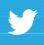 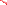 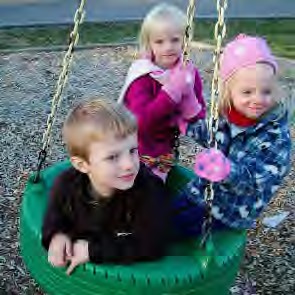 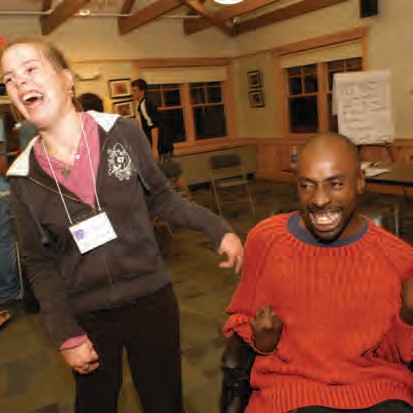 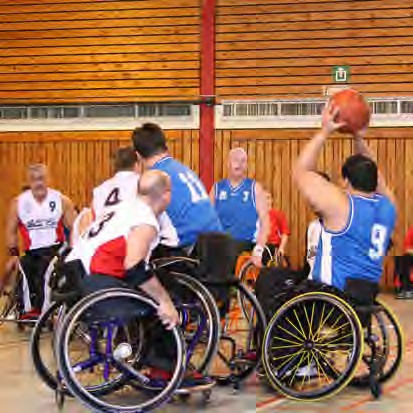 Institute on Disability / UCED 10 West Edge Drive, Suite 101Durham, NH 03824603.862.4320 | relay: 711contact.iod@unh.eduwww.iod.unh.eduStay Connected:facebook.com/instituteondisability twitter.com/unhiod youtube.com/unhiod© 2013. Institute on Disability. University of New Hampshire.ProgramFederal Expenditures in $ MillionsYearSocial Security Administration136,9172008SSDI-Disabled Worker94,7462008SSDI payments to spouse and children of disabled worker6762008SSI federal payments26,1792008Social Security Adult Disabled Child7,1292008Social Security Disabled Widow(er)s1,8872008Veterans' Programs20,1162008Veterans' Compensation (service connected disability)18,4672008Veterans' Disability Pension1,6462008Means Tested Assistance Programs--Temporary Assistance to Needy Families (TANF)-Federal Share2,0132008Earned Income Tax Credit1,5002002Other Federal Retirement and Disability Compensation Programs--Federal Employee Retirement System and Civil Service Retirement System2,0752006Federal Employees Compensation Act (FECA)1,8342007Railroad Retirement (Disability Annuity)9302002Longshore and Harbor Workers' Compensation6992007Radiation Exposure Compensation Act902008Energy Employee Compensation8972007Black Lung Beneits72008ProgramFederal Expenditures in $ MillionsYearHousing Assistance--Section 8 Housing Vouchers2,6002008Housing and Urban Development-Section 8111252008McKinney/Vento Homeless Assistance Act3972009Projects for Assistance in Transition from Homeless (PATH), federal522005Housing Opportunities for Persons with AIDS3002008Programs for homeless Veterans652001Veterans Administration-Specially Adapted Housing Programs372008Food Assistance7,8212008Supplemental Nutrition Assistance Program7,8212008ProgramFederal Expenditures in $ MillionsYearMedicaid and Medicare------------Medicaid (federal share) for disabled groups73,0252007Medicaid (federal share) for people with disabilities in TANF groups33,5002007Medicare66,4002008Veterans’ Programs13,7972008Veterans’ Medical Care12,4762008Veterans Prosthetic Appliances1,3212008Workers' Compensation Medical Costs1,0512007Federal Employees Compensation Act7532007Longshore and Harborworkers Compensation Act2242007Energy Employees Compensation Act742007Other Federal Health Programs------------Ryan White Care Act2,0602008The Center for Mental Health Services Block Grant4002005ProgramFederal Expenditures in $ MillionsYearVocational Rehabilitation------------Vocational Rehabilitation–Rehabilitation Services Administration1,5652008Other programs in the Rehabilitation Services Administration802008Veterans Vocational Rehabilitation4722002Education------------IDEA Special Education1522005Gallaudet1132008National Technical Institute for the Deaf602008Other Employment Related Programs------------Department of Labor–Employment and Training Administration Grants232003Beneits Planning Assistance and Outreach232002Department of Labor Ofice of Disability and Employment Programs and Grants432002New Freedom Initiative Access to Telework Fund202002ProgramFederal Expenditures in $ MillionsYearSocial Services Block Grant3672007Technology------------Assistive Technology Act–Title 1: State Grant Programs312002Alternative Financing Program for Assistive Technology402008Veterans Affairs Automobiles and Other Conveyances for Disabled Veterans572002AgrAbility Project32008Transportation2152008Transportation–Formula Grants for Special Needs of Elderly Individuals and Individuals with Disabilities1272008New Freedom Program882008Protection and Advocacy------------Americans With Disabilities Act Technical Assistance Program182008Protection and Advocacy for People with Mental Illness342008Protection and Advocacy for Beneiciaries of Social Security72002State Grants for Protection and Advocacy Services for Traumatic Brain Injury32008Demonstrations/Systems  Change1762008Medicaid Infrastructure Grants1122008Developmental Disabilities Basic Support and Advocacy Grants142008Developmental Disabilities Projects of National Signiicance432008Demonstration Projects to Ensure Students with Disabilities Receive a Higher Education72008Other------------Voting Access for Individuals with Disabilities122008U.S. Library of Congress, National Library Service for the Blind and Physically Handicapped682008Federal Prisons9802006Federal DepartmentsTotalPWD% [1]PWTD [2]%[2]Executive Branch1,848,339123,4846.817,7111Executive Departments1,678,541112,5286.815,4070.9Department of Agriculture105,4317,0566.91,0091Department of Commerce40,5272,5176.43340.8Department of Defense667,78645,2716.95,4480.8Department of the Army238,88516,9997.21,7190.7Department of the Navy173,61611,0606.51,4300.8Department of the Air Force158,8879,7966.21,1230.7Department of Education4,3312626.5591.5Department of Energy14,9439496.61110.8Department of Health and Human Services63,2903,4715.85761Department of Homeland Security168,5067,3964.47080.4Department of Housing and Urban Development9,8138038.51301.4Department of the Interior73,0734,9216.96841Department of Justice105,6703,6583.54130.4Department of Labor15,3241,1257.61861.3Department of State10,1246306.3620.6Department of Transportation53,8282,7685.22850.5Department of the Treasury106,5839,6269.21,8391.8Department of Veterans Affairs239,31222,0759.43,5631.5All Other Executive Branch Agencies168,62810,9256.92,3001.5Age / Disability Status / SeverityCount%All ages303,858,000100.0Disability [1]56,672,00018.7Severe disability38,284,00012.6Nonsevere disability18,388,0006.1No disability247,186,00081.3Ages 6 and older278,222,000100.0Needed personal assistance12,349,0004.4Needed no personal assistance265,873,00095.6Ages 15 and older241,682,000100.0Disability51,454,00021.3Severe disability35,683,00014.8Nonsevere disability15,771,0006.5No disability190,228,00078.7Ages 21 to 64177,295,000100.0Disability29,479,00016.6Severe disability20,286,00011.4Nonsevere disability9,193,0005.2No disability147,816,00083.4Ages 65 and older38,599,000100.0Disability19,234,00049.8Severe disability14,138,00036.6Nonsevere disability5,096,00013.2No disability19,365,00050.2Disability Status / Type / SeverityCount% Total%DisabilityIntellectual disability984,0000.63.3Other developmental disability633,0000.42.1Other mental / emotional condition3,811,0002.112.9With one or more selected symptoms6,530,0003.722.2Depressed or anxious5,494,0003.118.6Trouble getting along with others2,068,0001.27.0Trouble concentrating3,583,0002.012.2Trouble coping with stress4,553,0002.615.4Working at a JobWith disability related problems [1]24,003,00013.5---Has dificulty remaining employed13,706,0007.746.5Limited in kind / amount of work [1]22,397,00012.6---Prevented [1]13,958,0007.9---Not prevented [1]8,439,0004.8---Selected Conditions [2]---Arthritis or rheumatism [1]6,003,0003.4---Back or spine problem [1]8,099,0004.6---Diabetes [1]2,914,0001.6---Heart trouble or hardening of the arteries [1]2,160,0001.2---High blood pressure [1]2,736,0001.5---Lung or respiratory problem [1]1,941,0001.1---Mental or emotional problem [1]3,223,0001.8---Stiffness or deformity of legs, arms, feet, or hands [1]1,679,0000.9---Disability Status / Type / SeverityCount%With one or more selected symptoms162,20024.8Depressed or anxious135,80024.7Trouble getting along with others41,40020.0Trouble concentrating69,60019.4Trouble coping with stress100,20022.0Working at a JobWith disability related problems [1]687,10028.6Has dificulty remaining employed198,80014.5Limited in kind / amount of work [1]638,70028.5Prevented [1]23,0001.6Not prevented [1]615,70073.0Selected Conditions [2]Arthritis or rheumatism [1]211,10035.2Back or spine problem [1]261,30032.3Diabetes [1]79,00027.1Heart trouble or hardening of the arteries [1]57,00026.4High blood pressure [1]89,60032.8Lung or respiratory problem [1]57,00029.4Mental or emotional problem [1]68,70021.3Stiffness or deformity of legs, arms, feet, or hands [1]65,70039.1Disability Status / Type / SeverityEarnings [3]Family Income [3]Other developmental disability8322,661Other mental / emotional condition1,1592,152With one or more selected symptoms1,3552,118Depressed or anxious1,3932,080Trouble getting along with others1,4931,984Trouble concentrating1,1292,004Trouble coping with stress1,2812,038Working at a JobWith disability related problems [1]1,3592,427Has dificulty remaining employed7952,047Limited in kind/amount of work [1]1,3422,411Prevented [1]1,2441,950Not prevented [1]1,3483,294Selected Conditions [2]Arthritis or rheumatism [1]1,8912,604Back or spine problem [1]1,9282,608Diabetes [1]2,0572,475Heart trouble or hardening of the arteries [1]1,7742,531High blood pressure [1]1,9282,381Lung or respiratory problem [1]1,9222,438Mental or emotional problem [1]9491,941Stiffness or deformity of legs, arms, feet, or hands [1]1,9672,856